DAFTAR PUSTAKAAfriansyah, B., & Paddery. (2022). Pengaruh Akuntabilitas dan Kompetensi SDM Terhadap Kualitas Laporan Keuangan Pada Organisasi Pengelola Zakat di Kabupaten Rejang Lebong. Jurnal Ilmiah Raflesia Akuntansi, 8(2), 52–58.Afrina, D. (2018). Manajemen Zakat di Indonesia Sebagai Pemberdayaan Ekonomi Umat. EkBis: Jurnal Ekonomi dan Bisnis, 2(2), 201–212. https://doi.org/10.14421/ekbis.2018.2.2.1136Aini, M. K. A. (2019). Pengaruh Sumber Daya Manusia, Sistem Informasi Akuntansi dan Sistem Pengendalian Internal Terhadap Penerapan PSAK No. 109 Pada Organisasi Pengelola Zakat di Kota Pekanbaru. Universitas Islam Negeri Sultan Syarif Kasim Riau, Kota Pekanbaru.Aisah, S. N., Abriano, N., & Hidayati, N. D. (2022). Pengaruh Penerapan Sistem Informasi Akuntansi, Sistem Pengendalian Internal dan Kompetensi Staf Akuntansi Terhadap Kualitas Laporan Keuangan (Studi Kasus Pada Puskesmas Se-Kabupaten Tabalong). Jurnal Ekonomi Pembangunan dan Pariwisata, 2(2), 75–82.Aminah, Suryantara, A. B., & Astuti, W. (2020). Pengaruh Kompetensi Sumber Daya Manusia dan Sistem Informasi Akuntansi Terhadap Kualitas Laporan Keuangan. JAA, 5(1), 99–109.Anis, M. (2020). Zakat Solusi Pemberdayaan Masyarakat. El-Iqtishady, 2(1), 42–53.Apriliani, E. (2017). Pengaruh Kompetensi Sumber Daya Manusia, Penerapan Standar Akuntansi Zakat dan Infak/Sedekah (PSAK 109), Pengendalian Intern, Pemanfaatan Teknologi Informasi, dan Employee Engagement Terhadap Kualitas Laporan Keuangan Lembaga Amil Zakat di Kota Semarang. Universitas Negeri Semarang, Semarang.Artana, A. S. (2016). Pengaruh Pemahaman Standar Akuntansi Pemerintah, Pemanfaatan Sistem Informasi Akuntansi Keuangan Daerah dan Sistem Pengendalian Internal Terhadap Kualitas Laporan Keuangan Pemerintah Daerah. Universitas Islam Negeri Syarif Hidayatullah Jakarta, Jakarta.Astuti, M. (2017). Peran PSAK 109 Dalam Peningkatan Akuntabilitas dan Transparansi Pelaporan Zakat di Indonesia. Jurnal Akuntansi Bisnis, 10(1), 31–53.Astutie, Y. P., & Fanani, B. (2016). Small to medium-sized enterprises and their financial report quality. International Journal of Economics and Financial Issues, 6(4), 36–45.Atharrizka, N., Nurjanah, Y., & Andrianto, T. (2021). Pengaruh Sistem Informasi Akuntansi dan Pengendalian Internal Terhadap Kualitas Laporan Keuangan Pemerintah Daerah. Jurnal Informatika Kesatuan, 1(2), 107–118. https://doi.org/10.37641/jikes.v1i2.889Aulia, A., Susetyo, B., & Raharjo, T. B. (2019). Pengaruh Kompetensi Sumber Daya Manusia, Sistem Pengendalian Intern Pemerintah, Pemahaman Basis Akrual, dan Pemanfaatan Teknologi Informasi terhadap Kualitas (Studi Kasus pada OPD Kabupaten Tegal). PERMANA: Jurnal Perpajakan, Manajemen, dan Akuntansi, 11(2), 173–187. Diambil dari http://permana.upstegal.ac.id/index.php/JP/indexBodnar, G. H., & Hopwood, W. S. (2013). Accounting Information Systems (11 ed.). New Jersey: Prentice Hall.Canggih, C., Fikriyah, K., & Yasin, A. (2017). Potensi dan Realisasi Dana Zakat Indonesia. al-Uqud: Journal of Islamic Economics, 1(1), 14–26. Diambil dari http://journal.unesa.ac.id/index.php/jieChairani, K. (2020). Pengaruh Akuntabilitas, Transparansi, Kompetensi SDM, dan Pemanfaatan Sistem Informasi Terhadap Kualitas Laporan Keuangan Pada Organisasi Pengelola Zakat di Kota Pekanbaru. Universitas Islam Negeri Sultan Syarif Kasim Riau, Pekanbaru.Darisah, S. R., Sofianty, D., & Sukarmanto, E. (2018). Pengaruh Kompetensi Sumber Daya Manusia dan Penerapan PSAK No 109 Tentang Akuntansi Zakat, Infaq, dan Sedekah Terhadap Kualitas Laporan Keuangan (Studi Kasus pada Lembaga Amil Zakat di Kota Bandung). Prosiding Akuntansi, 4(1), 451–457.Fadilah, S., Lesatari, R., & Rosdiana, Y. (2017). Organisasi Pengelola Zakat (OPZ): Deskripsi Pengelolaan Zakat dari Aspek Lembaga Zakat. Kajian Akuntansi, 18(2), 148–163. Diambil dari https://ejournal.unisba.ac.id/index.php/kajian_akuntansi/article/view/3085Firdaus, R. A. (2021, Desember 21). Rendahnya Realisasi Potensi Zakat di Indonesia. Diambil 28 Desember 2022, dari https://www.kompasiana.com/rafi79682/61c1154d7a6d887ae3530ca3/rendahnya-realisasi-potensi-zakat-di-indonesiaFitriana, A. N. R. A., Widarno, B., & Harimurti, F. (2019). Pengaruh Kapasitas Sumber Daya Manusia, Pemanfaatan Teknologi Informasi dan Pengendalian Intern Akuntansi Terhadap Kualitas Pelaporan Keuangan Daerah (Studi pada Badan Keuangan Daerah Kabupaten Sukoharjo). Jurnal Akuntansi dan Sistem Teknologi Informasi, 15(4), 649–658.Ghozali, I. (2018). Aplikasi Analisis Multivariate Dengan Program IBM SPSS 25 (9 ed.). Semarang: Badan Penerbit Universitas Diponegoro.Goo, E. E. K., & Lamawitak, P. L. (2021). Pengaruh Pemanfaatan Sistem Informasi Akuntansi Keuangan Daerah, Kapasitas Sumber Daya Manusia dan Pengendalian Internal Terhadap Kualitas Laporan Keuangan Pemerintahan Daerah Kabupaten Sikka. Jurnal Penelitian Ekonomi Akuntansi (JENSI), 5(2), 98–110. https://doi.org/10.33059/jensi.v5i2.4440Gusherinsya, R., & Samukri. (2020). Pengaruh penerapan Sistem Informasi Akuntansi Terhadap Kualitas Laporan Keuangan. JURNAL AKUNTANSI, 9(1), 58–68. Diambil dari http://ejournal.stiemj.ac.id/index.php/akuntansi58Hamen, O. I., & Praptoyo, S. (2018). Pengaruh Sistem Informasi Akuntansi Keuangan dan Pengawasan Internal Terhadap Kualitas Laporan Keuangan. Jurnal Ilmu dan Riset Akuntansi, 7(4), 1–15.Harmain, H., Anggriyani, Rasidah, Nurlaila, Olivia, H., Farina, D., … Syafina, L. (2019). Akuntansi Syariah di Indonesia. (A. Ikhsan, Ed.). Medan: Madenatera. Diambil dari http://www.penerbitmadenatera.co.idHisamuddin, N. (2016). Telaah Penerapan Sistem Informasi Manajemen Pada Badan Amil Zakat Infaq dan Shadaqoh. ZISWAF, 3(1), 166–185.Ibrahim, M. (2016). Manajemen Sumber Daya Manusia. (M. Yahya, D. Junus, & A. Djamereng, Ed.). Makassar: Fahmis Pustaka.Isviandari, A., Diana, N., & Mawardi, M. C. (2019). Pengaruh Penerapan PSAK 45 Tentang Pelaporan Keuangan Entitas Nirlaba, Penerapan PSAK 109, Pengendalian Internal dan Kompetensi Sumber Daya Manusia Terhadap Kualitas Laporan Keuangan Masjid-Masjid di Kota Batu. E-JRA, 08(01), 104–118.Jefri, R. (2018). Teori Stewardship dan Good Governance. Jurnal Riset Edisi XXVI, 4(003), 14–28.Keay, A. (2017). Stewardship Theory: is Board Accountability Necessary? International Journal of Law and Management, 59(6), 1292–1314. https://doi.org/10.1108/IJLMA-11-2016-0118Khaddafi, M., Saparuddin, S., Noch, M. Y., Nurlaila, Harmain, H., & Sumartono. (2016). Akuntansi Syariah. (A. Ikhsan, Ed.). Medan: Madenatera.Kusumah, I. T., & Rahayu, S. (2021). Pengaruh Sistem Pengendalian Internal, Penerapan Teknologi Informasi dan Kompetensi Sumber Daya Manusia Terhadap Kualitas Laporan Keuangan Daerah (Studi Kasus Pada SKPD Kota Tasikmalaya Tahun 2021). e-Proceeding of Management, 8(5), 5457–5463.Lestari, N. L. W. T., & Dewi, N. N. S. R. T. (2020). Pengaruh Pemahaman Akuntansi, Pemanfaatan Sistem Informasi Akuntansi dan Sistem Pengendalian Intern Terhadap Kualitas Laporan Keuangan. KRISNA: Kumpulan Riset Akuntansi, 11(2), 170–178. https://doi.org/10.22225/kr.11.2.1435.170-178Muchtasib, A. B., & Novitasari. (2017). Representasi Model Oraganisasi Pengelola Zakat di Indonesia. Jurnal Ekonomi & Bisnis, 16(2). Diambil dari https://jurnal.pnj.ac.id/index.php/ekbis/article/view/992Mukhlishin. (2018). Analisis Laporan Auditor Independen No. 11/048/01/NR.01/12 Keuangan Badan Amil Zakat Nasional (BAZNAS). Jurnal Ulul Albab, 22(2), 120–129.Mulyanto, A. (2022). Pengaruh Penerapan Sistem Informasi Akuntansi, Pengendalian Intern, dan Kompetensi Sumber Daya Manusia Terhadap Kualitas Laporan Keuangan Organisasi Pengelola Zakat di Kota/Kabupaten Tegal. Universitas Pancasakti Tegal, Kota Tegal.Novellno, A. (2022, April 12). Realisasi Pengumpulan Zakat di RI Baru Rp 14 T pada 2021. Diambil 28 Desember 2022, dari https://www.cnnindonesia.com/ekonomi/20220412105424-532-783588/realisasi-pengumpulan-zakat-di-ri-baru-rp14-t-pada-2021Nugraha, M. S. A. (2018). Pengaruh Kualitas Sumber Daya Manusia dan Sistem Pengendalian Intern Terhadap Kualitas Laporan Keuangan (Penelitian pada Badan Amil Zakat Nasional Kabupaten Cianjur). Universitas Islam Negeri Sunan Gunung Djati, Bandung.Nurhayati, S., & Wasilah. (2019). Akuntansi Syariah di Indonesia (5 ed.). Jakarta: Salemba Empat.Philadhelphia, I. S., Suryaningsum, S., & Sriyono. (2020). Pengaruh Kompetensi Sumber Daya Manusia, Standar Akuntansi Pemerintah, Good Governance, dan Sistem Pengendalian Internal Terhadap Kualitas Laporan Keuangan Pemerintah Daerah, 2(1), 17–35.PSAK 109. (2021). Standar Akuntansi Keuangan Syariah. Jakarta: Ikatan Akuntan Indonesia.Pujanira, P., & Taman, A. (2017). Pengaruh Kompetensi Sumber Daya Manusia, Penerapan Standar Akuntansi Pemerintahan, dan Penerapan Sistem Akuntansi Keuangan Daerah Terhadap Kualitas Laporan Keuangan Pemerintah Daerah Provinsi DIY. Jurnal Nominal, 6(2), 14–28.Puteri, I. P. (2020). Pengaruh Pemahaman Akuntansi dan Pemahaman Sistem Informasi Akuntansi Terhadap Kualitas Laporan Keuangan (Studi Kasus Pada BNI Cabang Situbondo). Universitas Muhammadiyah Jember.Putri, U. A., Hafidhah, & Firmansyah, I. D. (2020). Pengaruh Kompetensi Sumber Daya Manusia, Pemanfaatan Teknologi Informasi, Pengawasan Keuangan Daerah, Dan Pengendalian Intern Terhadap Kualitas Laporan Keuangan Pada OPD Kabupaten Sumenep. Journal of Accounting and Financial Issue (JAFIS), 1(1), 11–19. https://doi.org/10.24929/jafis.v1i1.1202Raharjo, T. B. (2020). Pengaruh Karakteristik Perusahaan Terhadap Kualitas Pelaporan Keuangan dan Dampaknya Pada Efisiensi Investasi: Penelitian pada Perusahaan Manufaktur yang terdaftar pada Bursa Efek Indonesia. JURNAL STIE SEMARANG, 12(3), 152–166. https://doi.org/10.33747Republik Indonesia. (2008). Peraturan Pemerintah Republik Indonesia Nomor 60 Tahun 2008. Jakarta, Republik Indonesia: Presiden RI.Republik Indonesia. (2011). Undang-Undang Republik Indonesia Nomor 23 Tahun 2011 Tentang Pengelolaan Zakat. Jakarta, Republik Indonesia: Presiden RI.Rifai, F. Y. A., & Priyono, N. (2020). Upaya Penguatan Transparansi dan Akuntabilitas Badan Amil Zakat Infaq dan Sadaqoh (BAZIS) Berbasis PSAK 109 dalam Kajian Literatur. Journal of Economic, Management, Accounting and Technology (JEMATech), 3(2), 108–119. https://doi.org/10.32500/jematech.v3i2.1284Rizaty, M. A. (2022, November 3). Jumlah Penduduk Muslim Indonesia Terbesar di Dunia pada 2022. Diambil 24 Desember 2022, dari https://dataindonesia.id/ragam/detail/populasi-muslim-indonesia-terbesar-di-dunia-pada-2022Romney, M. B., & Steinbart, P. J. (2016). Accounting Information Systems (14 ed.). New York: Pearson.Sagara, Y. (2021). Sistem Pengendalian Manajemen. (R. Adelina, Ed.). Depok: Rajawali Pers.Sekaran, U., & Bougie, R. (2017). Metode Penelitian Untuk Bisnis (6 ed.). Jakarta: Salemba Empat.Shintia, C. I. A. P., & Erawati, N. M. A. (2017). Pengaruh Kualitas SDM, Sistem Informasi, Pengendalian Intern dan Komitmen Organisasi Pada Kualitas Laporan Keuangan. E-Jurnal Akuntansi Universitas Udayana, 21(2), 1186–1205. https://doi.org/10.24843/EJA.2017.v21.i02.p12Siswantoro, D., & Nurhayati, S. (2015). Pedoman Akuntansi Lembaga Zakat. Jakarta: Dapur Buku.Sofyani, H. (2019). Tujuh Belas Tahun Studi Akuntansi Zakat di Indonesia: Sebuah Reviu Sistematis dan Saran Untuk Riset di Masa Mendatang. Jurnal Media Riset Akuntansi, Auditing & Informasi, 19(1), 87–110. https://doi.org/10.25105/mraai.v19i1.3782Solechan, A. (2021). Audit Sistem Informasi. (J. D. Susatyono, Ed.). Semarang: Yayasan Prima Agus Teknik.Sugiyono. (2015). Metode Penelitian Kuantitatif, Kualitatif dan R&D (22 ed.). Bandung: Alfabeta.Suhardjo, Y. (2019). Faktor-Faktor yang Mempengaruhi Kualitas Laporan Keuangan Pemerintah Daerah (Studi Kasus Pemerintah Kota Semarang). Majalah Ilmiah Solusi, 17(4), 1–22. https://doi.org/10.37476/akmen.v18i1.1316Susanto, A. (2017). Sistem Informasi Akuntansi (1 ed.). Bandung: Lingga Jaya.Tarigan, J. I., & Sari, E. N. (2021). Pengaruh Penerapan Sistem Informasi Akuntansi, Sistem Pengendalian Internal Pemerintah dan Kompetensi Sumber Daya Manusia Terhadap Kualitas Laporan Keuangan Pada Kepolisian Daerah Sumatera Utara. Kajian akuntansi, 22(2), 175–205. Diambil dari https://ejournal.unisba.ac.id/index.php/kajian_akuntansi/article/view/8211Triono, B. S., & Dewi, S. N. (2020). Pengaruh Sistem Pengendalian Intern Terhadap Kualitas Laporan Keuangan Pemerintah Daerah. Jurnal Akuntansi dan Pajak, 21(1), 213–220. https://doi.org/10.29040/jap.v21i1.1008Wibowo, A. (2021). Manajemen Perubahan. (J. T. Santoso, Ed.). Semarang: Yayasan Prima Agus Teknik.LAMPIRANLampiran 1 Kuesioner PenelitianKUESIONER PENELITIAN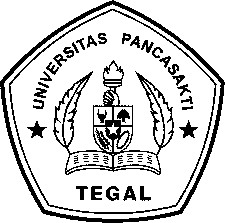 FAKTOR-FAKTOR YANG MEMPENGARUHI KUALITAS LAPORAN KEUANGAN ORGANISASI PENGELOLA ZAKATDI TEGAL DAN KABUPATEN BREBESOleh:Fiqih Indah Yuni LestariNPM: 4319500159PROGRAM STUDI AKUNTANSIFAKULTAS EKONOMI DAN BISNISUNIVERSITAS PANCASAKTI TEGAL2023KUESIONER PENELITIANKepada Yth. Bapak/Ibu Pengurus Organisasi Pengelola ZakatDi TegalAssalamualaikum Wr. WbSehubungan dengan penyelesaian tugas akhir skripsi untuk menyelesaikan studi guna memperoleh gelar sarjana strata satu, saya Fiqih Indah Yuni Lestari mahasiswa tingkat akhir Program Studi Akuntansi Fakultas Ekonomi dan Bisnis Universitas Pancasakti Tegal. Memohon kesediaan Bapak/Ibu/Saudara/i untuk mengisi kuesioner penelitian ini dengan jujur dan benar, terkait penelitian yang berjudul “Faktor-Faktor yang Mempengaruhi Kualitas Laporan Keuangan Organisasi Pengelola Zakat di Tegal dan Kabupaten Brebes”.Kuesioner ini dimaksudkan untuk penelitian ilmiah dan tidak memiliki maksud dan tujuan tertentu. Saya mengharapkan bantuan Bapak/Ibu/Saudara/i untuk bersedia mengisi kuesioner penelitian. Atas kerja sama dan kesediannya saya ucapkan terima kasih.Wassalamualaikum Wr. WbHormat Saya,Fiqih Indah Yuni LestariIDENTITAS RESPONDENData Identitas RespondenNama			: …………………………………………………Usia			: ………… TahunJenis kelamin		: …………………………………………………Jabatan			: …………………………………………………Pendidikan Terakhir	: …………………………………………………Nama OPZ		: …………………………………………………Petunjuk PengisianBapak/Ibu dimohon untuk mengisi identitas responden yang disediakanUntuk mengisi pertanyaan-pertanyaan di bawah ini, Bapak/Ibu dimohon untuk memberikan jawaban dengan tanda checklist (√) pada kolom yang telah disediakan.Keterangan:SS	: Sangat Setuju		(Skor 5)S	: Setuju			(Skor 4)KS	: Kurang Setuju		(Skor 3)TS	: Tidak Setuju			(Skor 2)STS	: Sangat Tidak Setuju		(Skor 1)Kuesioner Kualitas Laporan KeuanganKuesioner Penerapan Standar Akuntansi Zakat dan Infak/Sedekah(PSAK 109)Kuesioner Kompetensi Sumber Daya ManusiaKuesioner Pemanfaatan Sistem Informasi AkuntansiKuesioner Pengendalian InternLampiran 2 Surat Izin Penelitian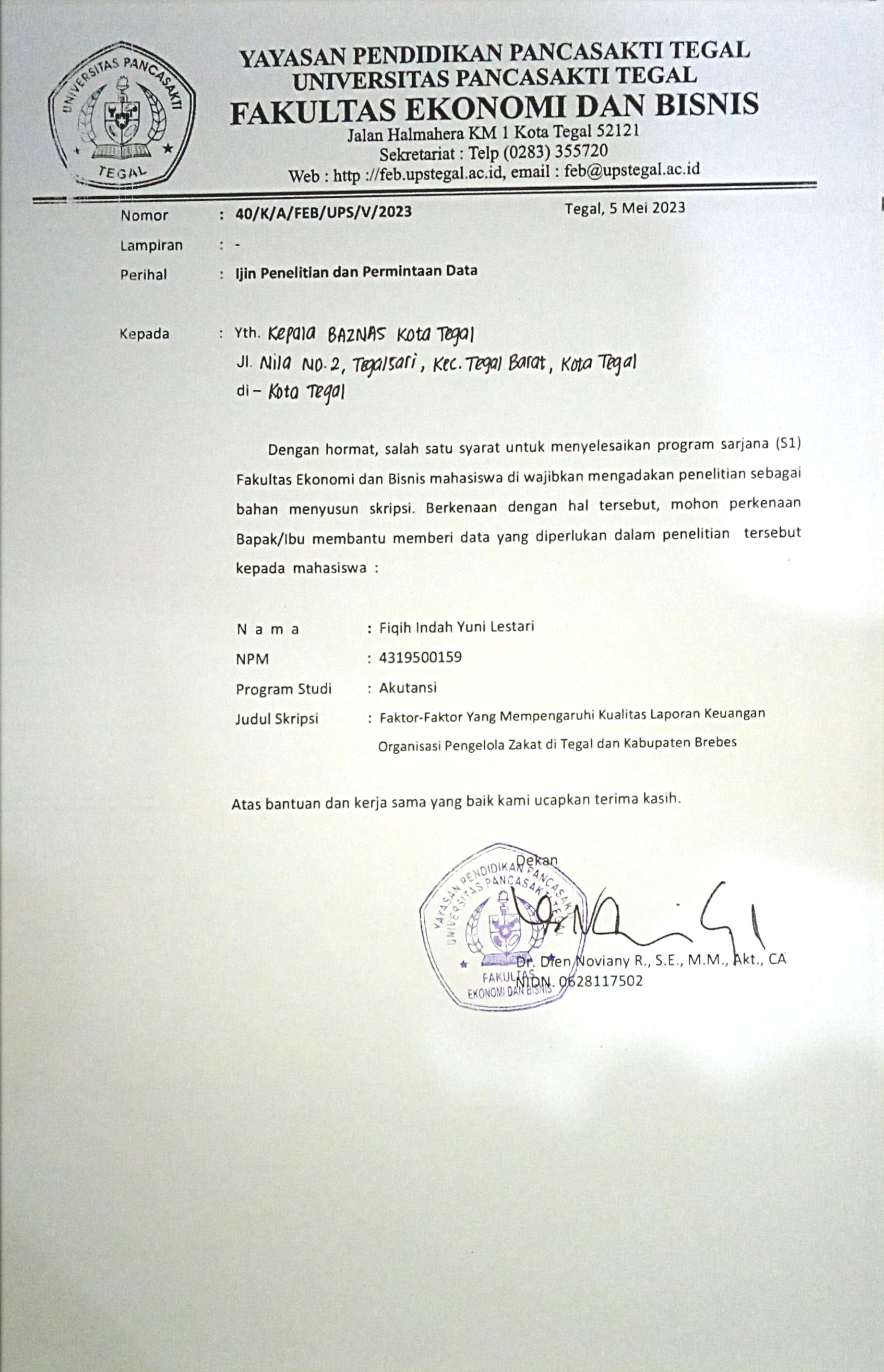 Lampiran 3 Jawaban Responden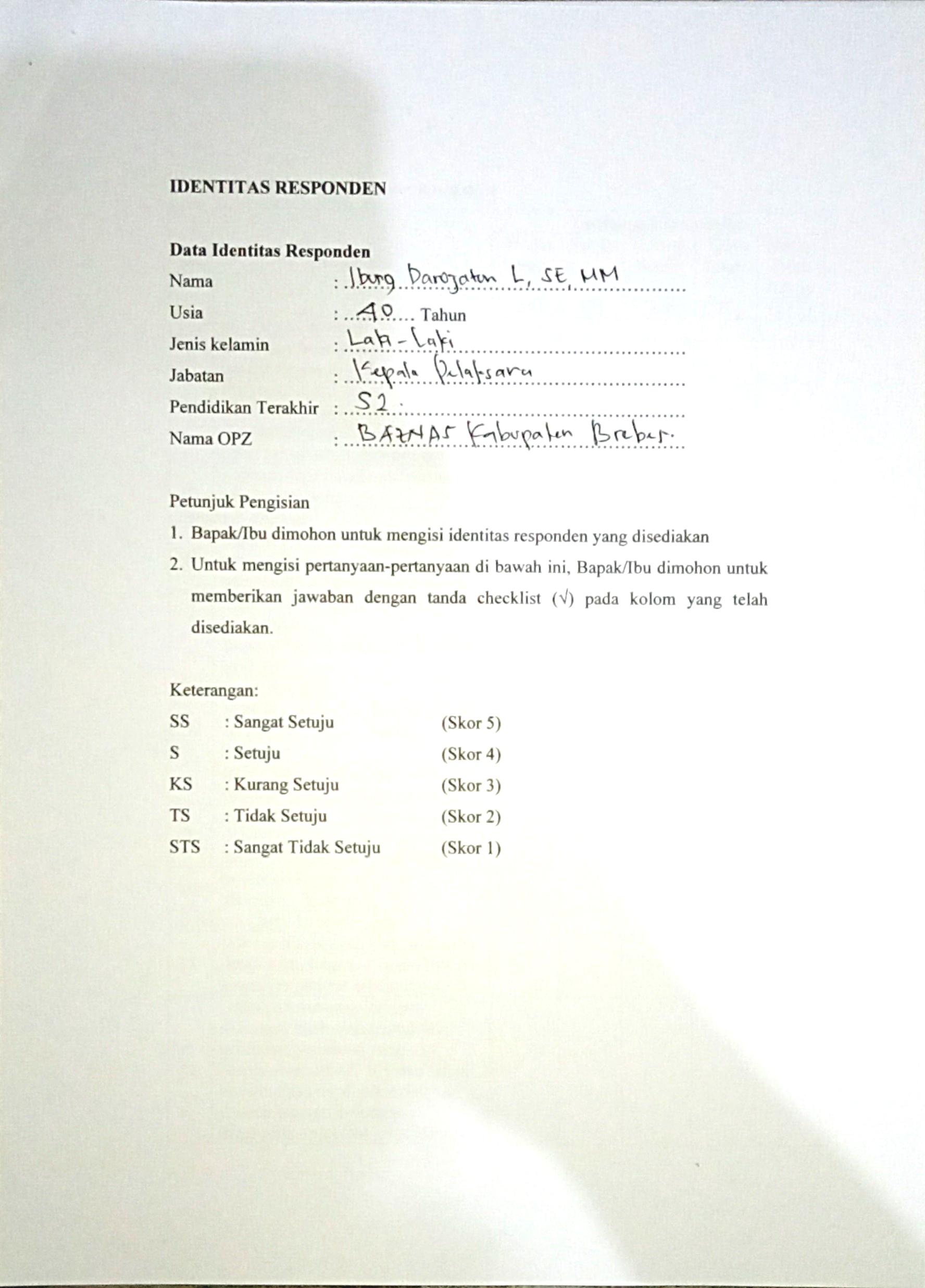 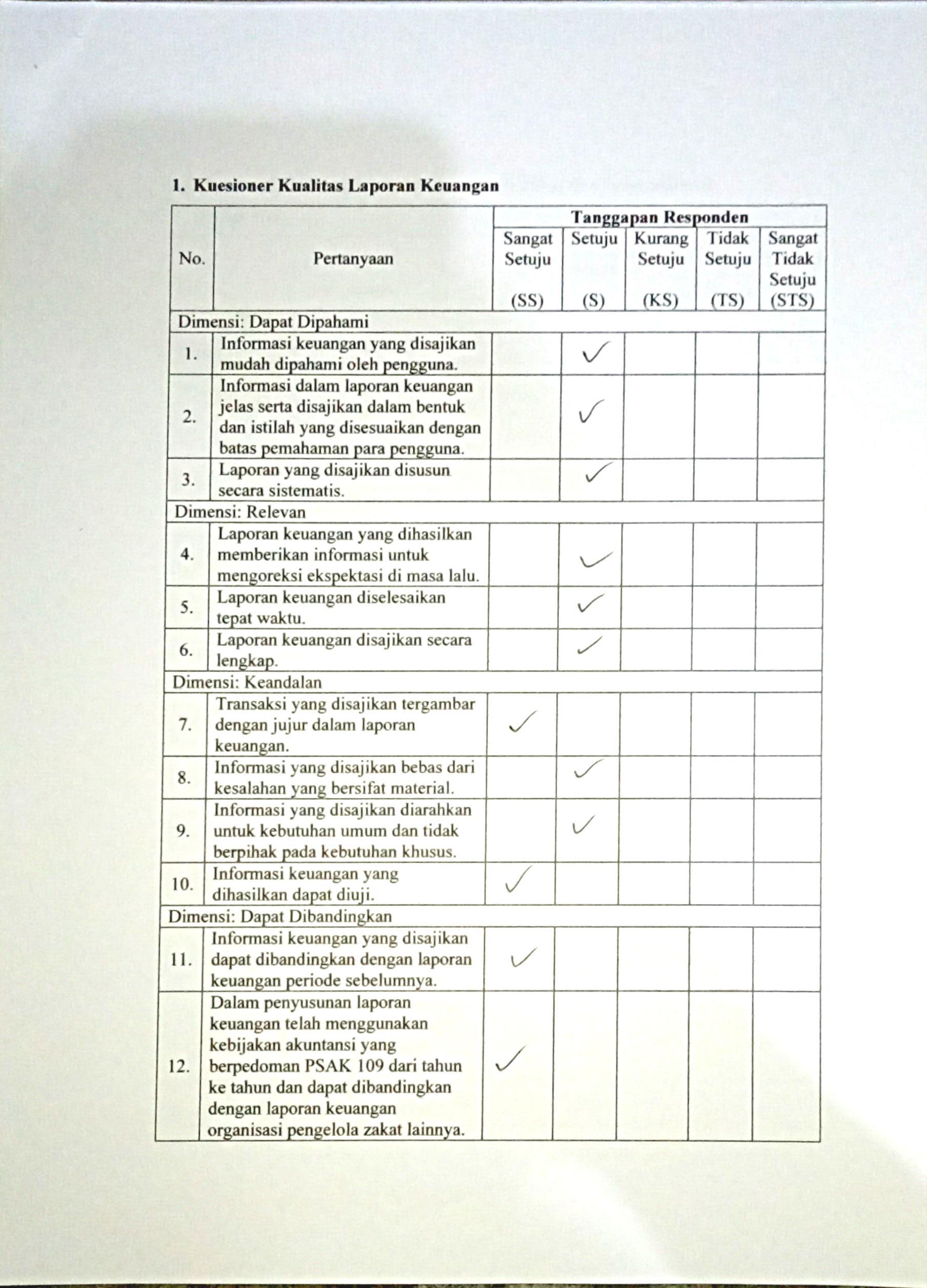 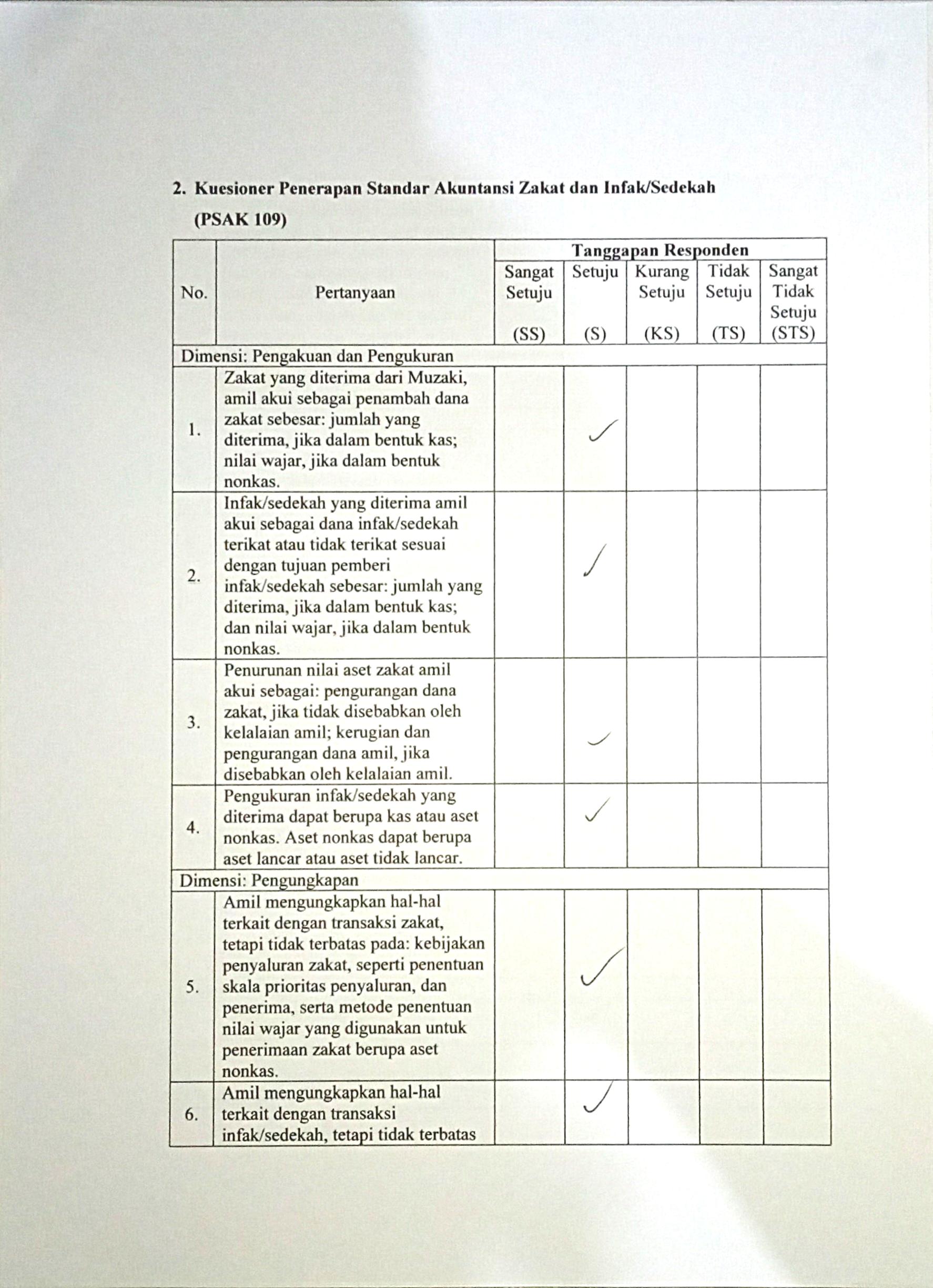 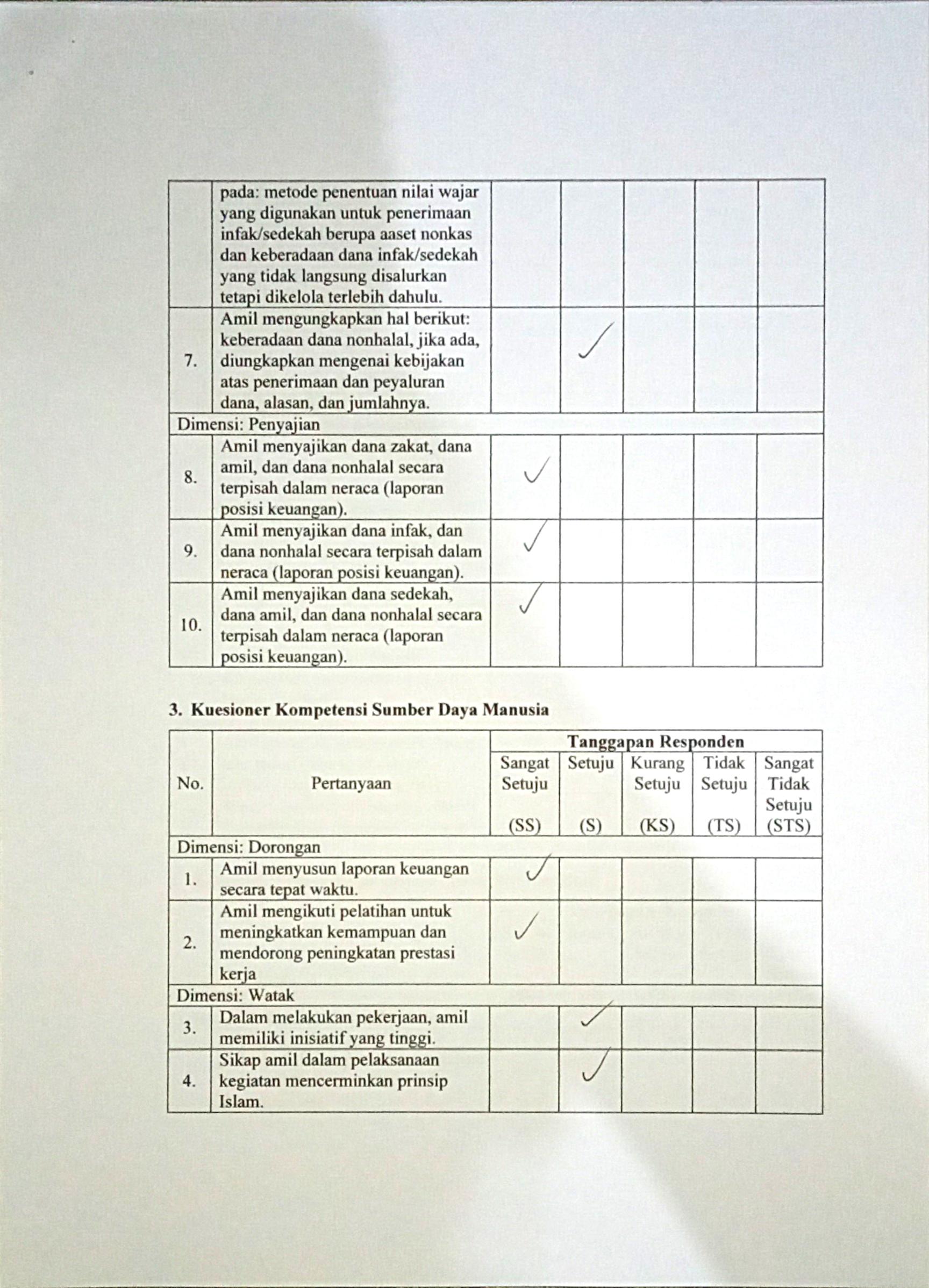 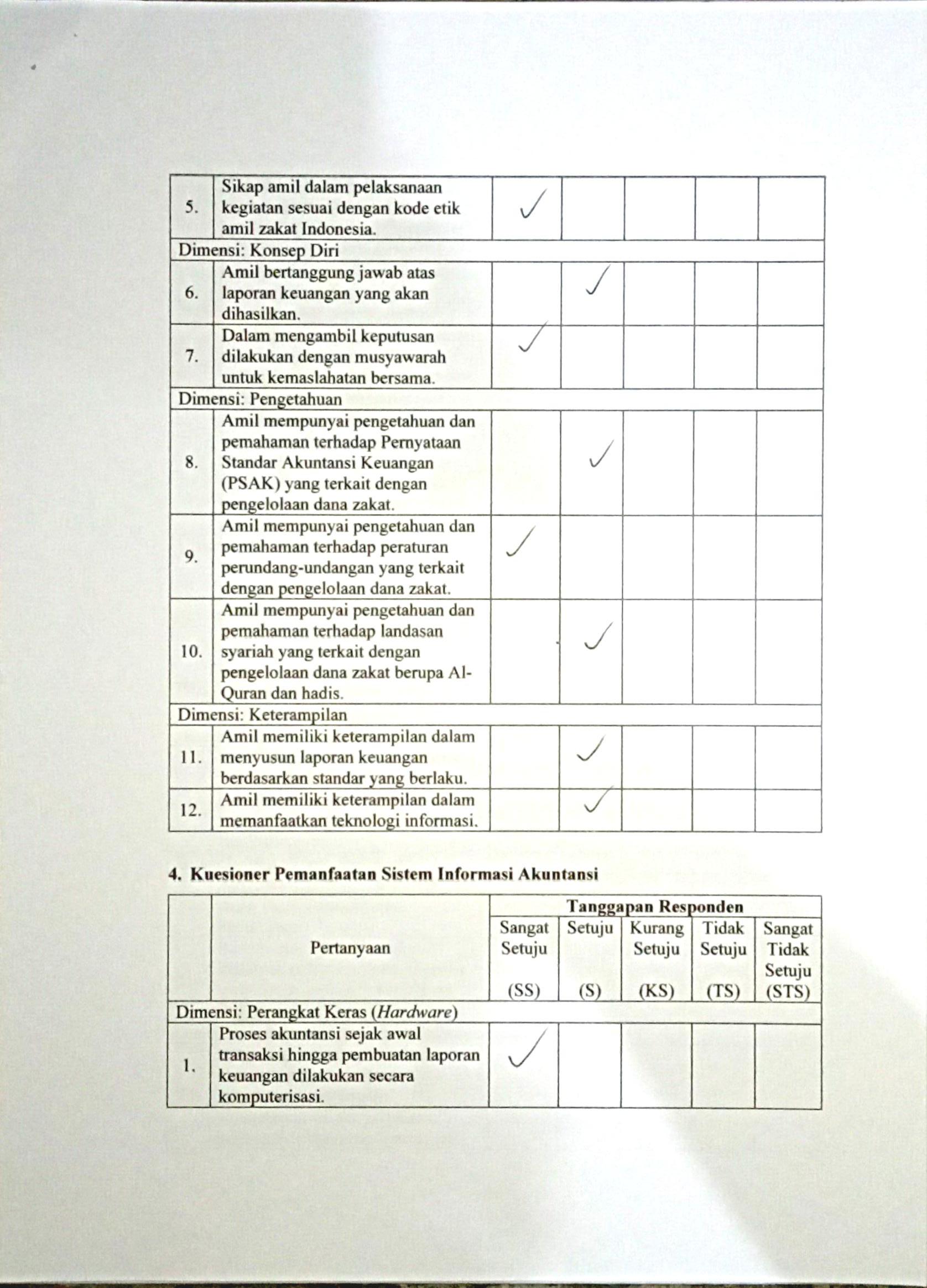 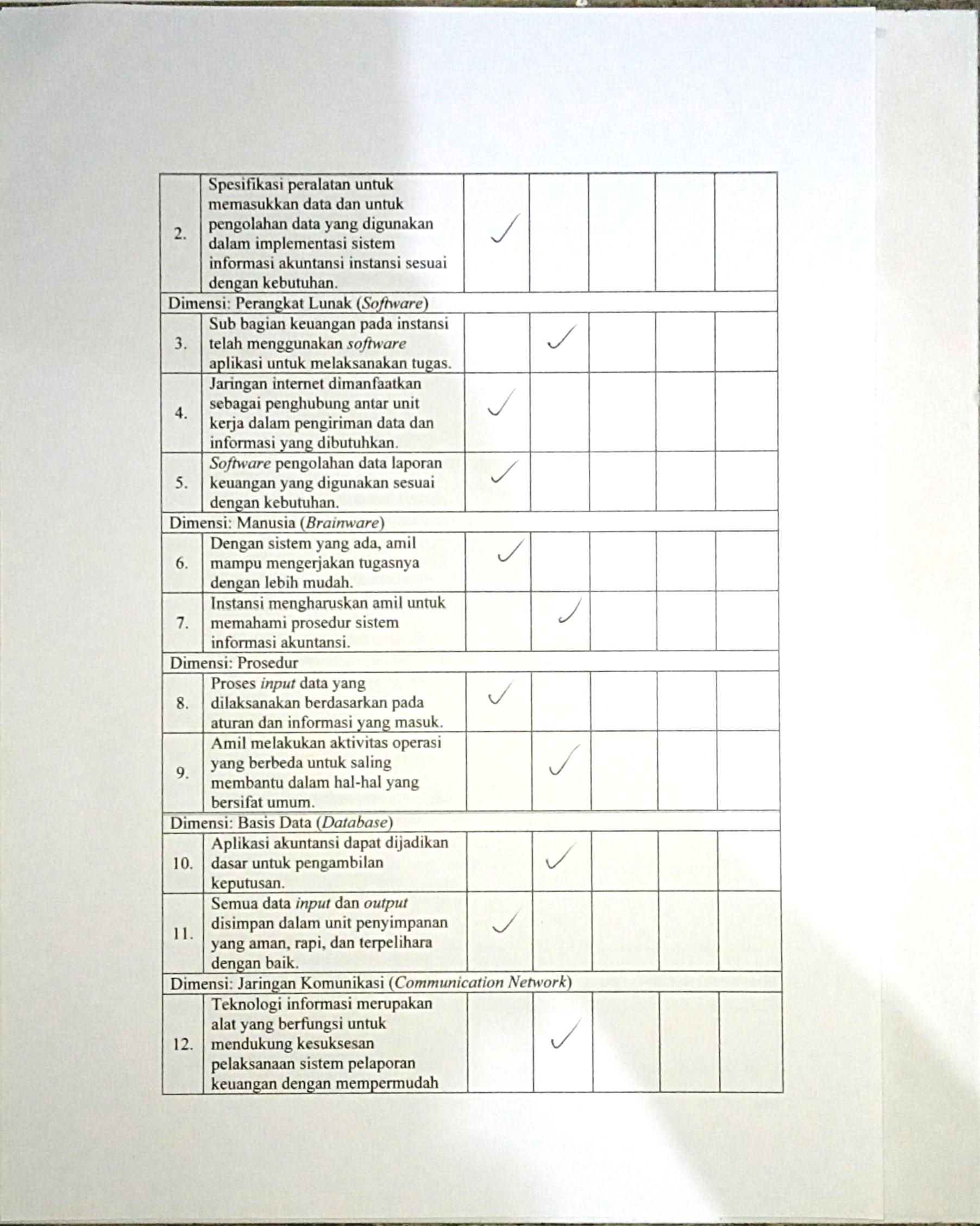 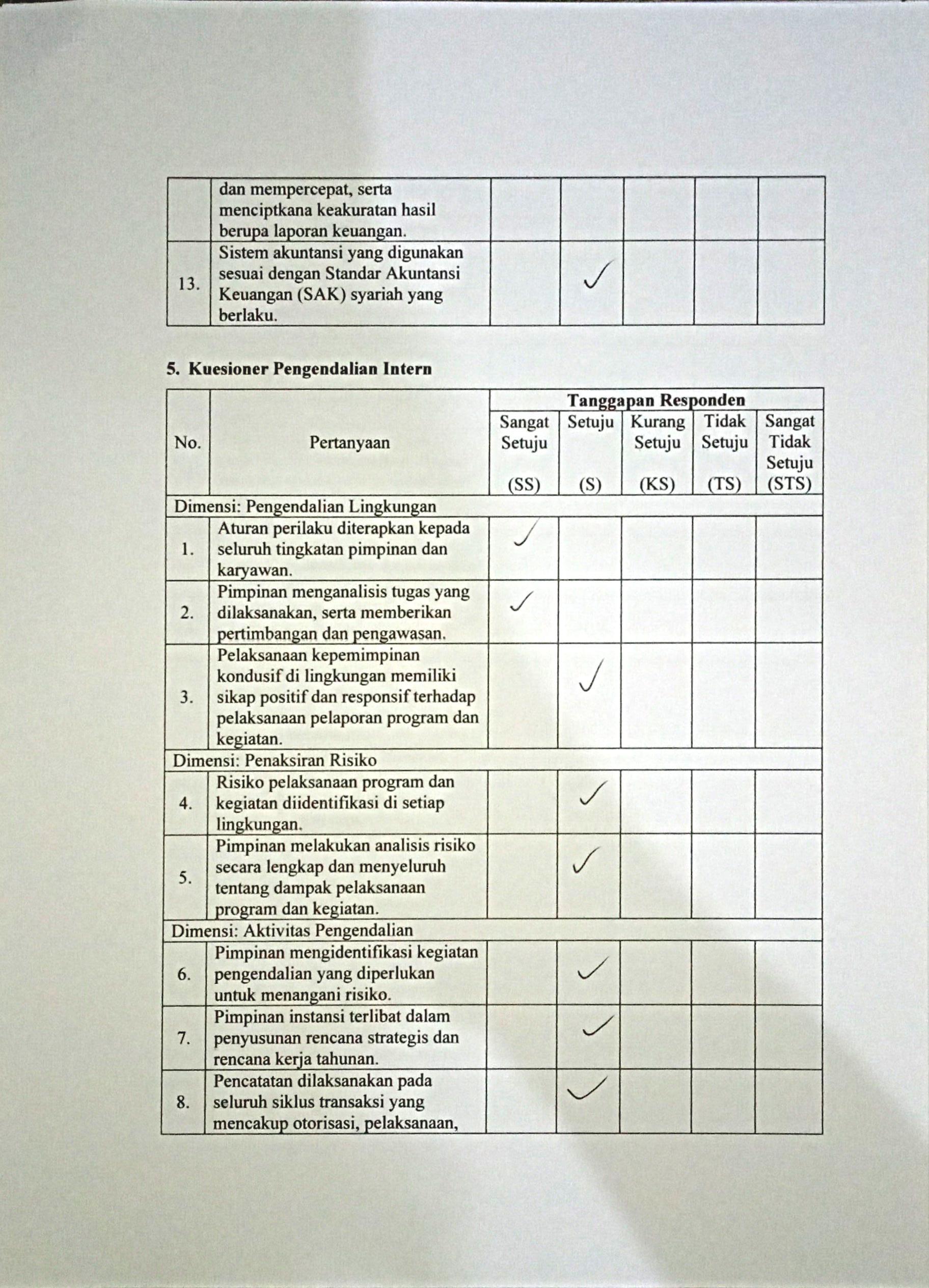 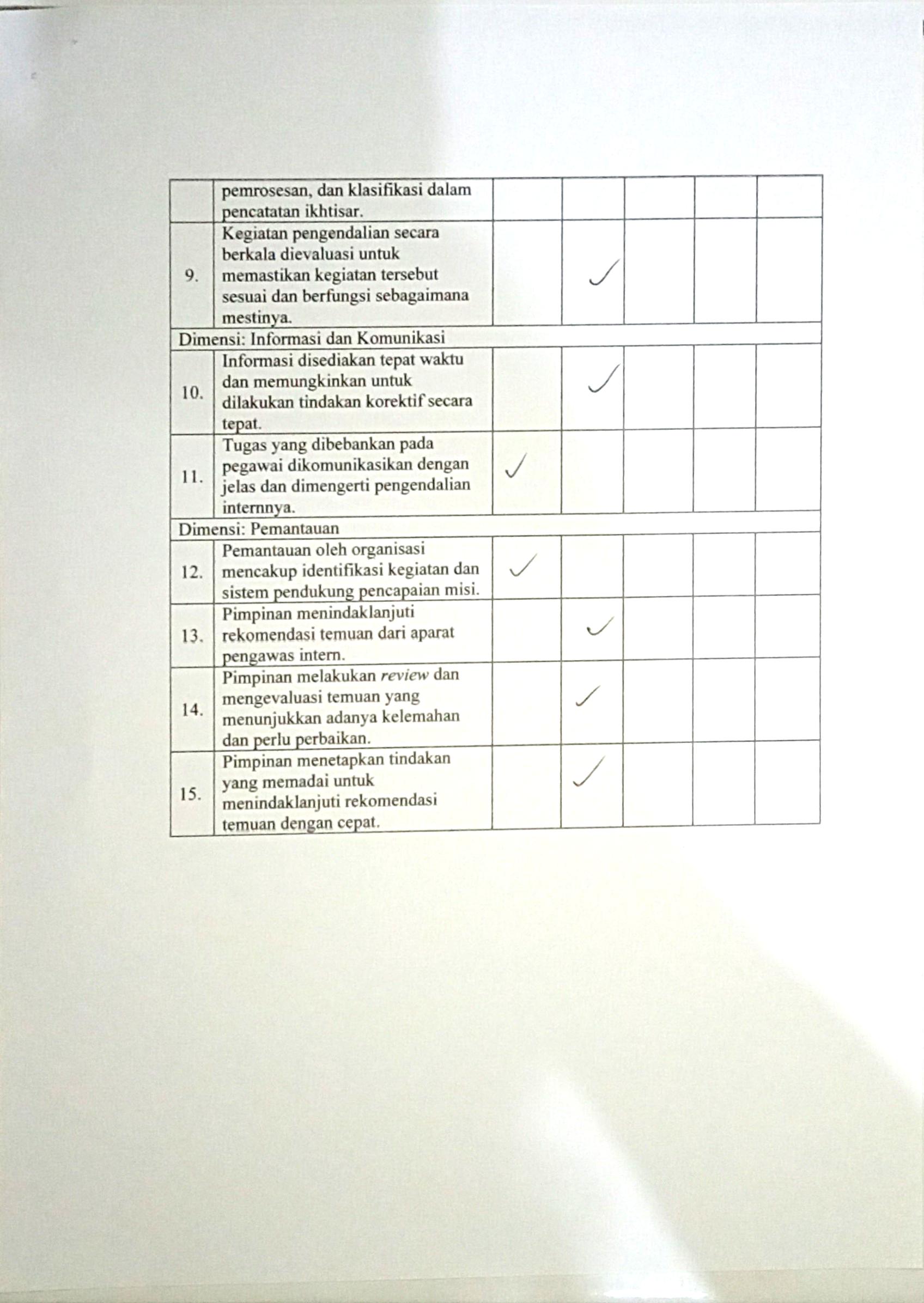 Lampiran 4 Data Tabel Standar Akuntansi Zakat dan Infak/SedekahLampiran 5 Data Tabel Kompetensi Sumber Daya ManusiaLampiran 6 Data Tabel Sistem Informasi AkuntansiLampiran 7 Data Tabel Pengendalian InternLampiran 8 Data Tabel Kualitas Laporan KeuanganLampiran 9 Hasil Uji Validitas Penerapan Standar Akuntansi Zakat dan Infak/Sedekah (PSAK 109)Lampiran 10 Hasil Uji Validitas Kompetensi Sumber Daya ManusiaLampiran 11 Hasil Uji Validitas Pemanfaatan Sistem Informasi AkuntansiLampiran 12 Hasil Uji Validitas Pengendalian InternLampiran 13 Hasil Uji Validitas Kualitas Laporan KeuanganLampiran 14 Hasil Uji ReliabilitasUji reliabilitas penerapan akuntansi zakat dan infak/sedekah (PSAK 109)Uji reliabilitas kompetensi sumber daya manusiaUji reliabilitas pemanfaatan sistem informasi akuntansiUji reliabilitas pengendalian internUji reliabilitas kualitas laporan keuanganLampiran 15 Hasil Uji Statistik DeskriptifLampiran 16 Hasil Uji NormalitasUji Normalitas Sebelum Eliminasi OutlierUji Normalitas Setelah Eliminasi OutlierLampiran 17 Grafik Histogram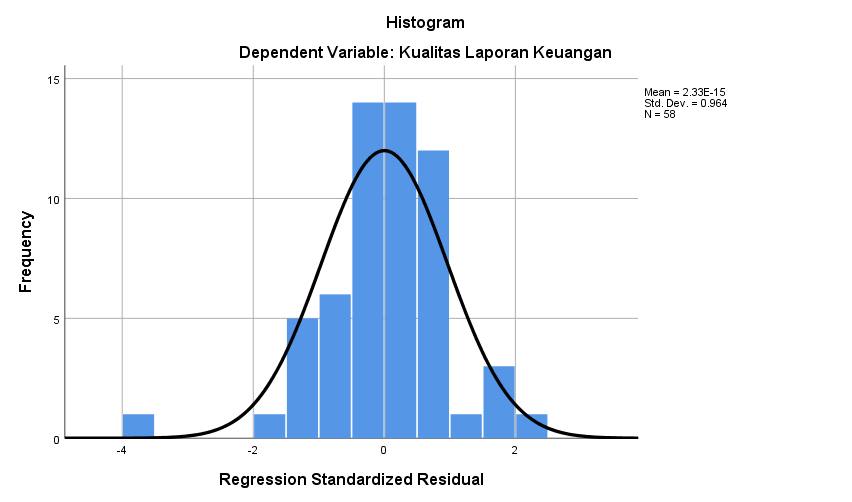 Lampiran 18 P-Plot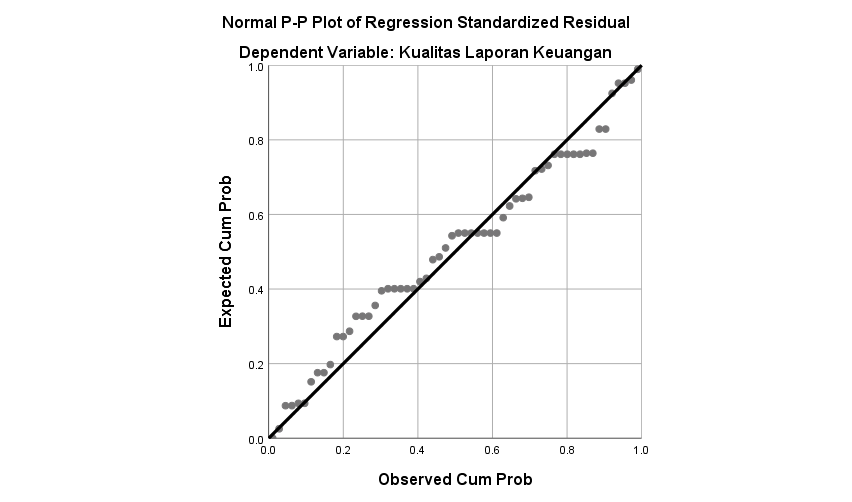 Lampiran 19 Hasil Uji MultikolinieritasLampiran 20 Hasil Uji Heterokedastisitas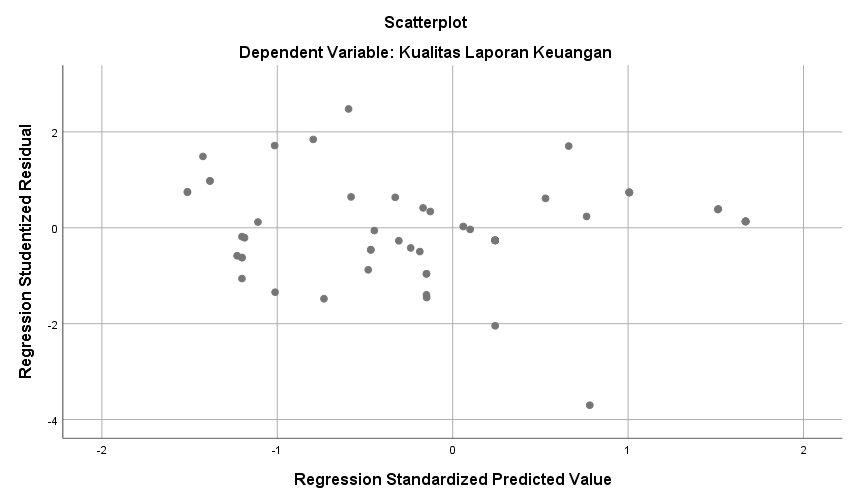 Lampiran 21 Hasil Analisis Linier BergandaLampiran 22 Hasil Uji HipotesisUji Kelayakan ModelUji Statistik tUji Koefisien DeterminasiLampiran 23 Distribusi Jawaban RespondenVariabel Penerapan Akuntansi Zakat dan Infak/Sedekah (PSAK 109) (X1)Variabel Kompetensi Sumber Daya Manusia (X2)Variabel Pemanfaatan Sistem Informasi Akuntansi (X3)Variabel Pengendalian Intern (X4)Variabel Kualitas Laporan Keuangan (Y)Lampiran 24 Tabel rLampiran 25 Tabel FLampiran 26 Tabel tLampiran 27 Dokumentasi Foto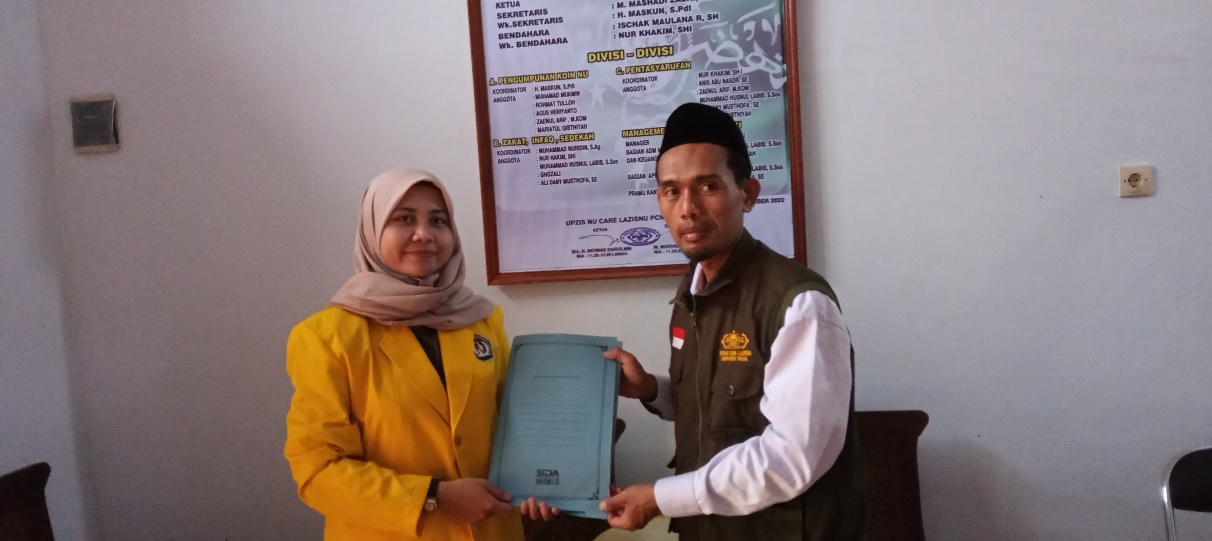 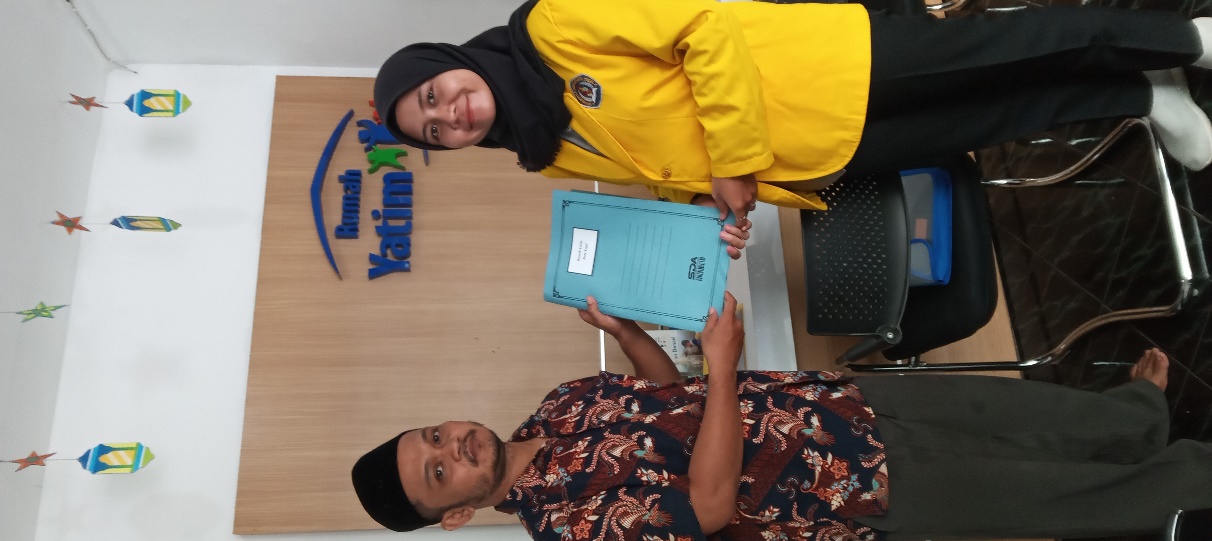 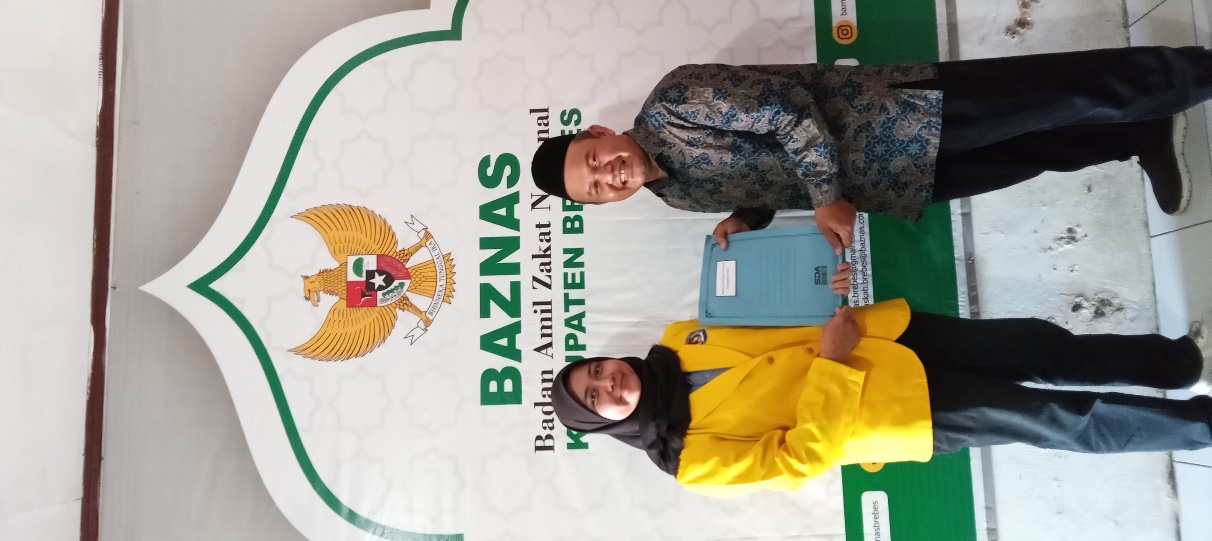 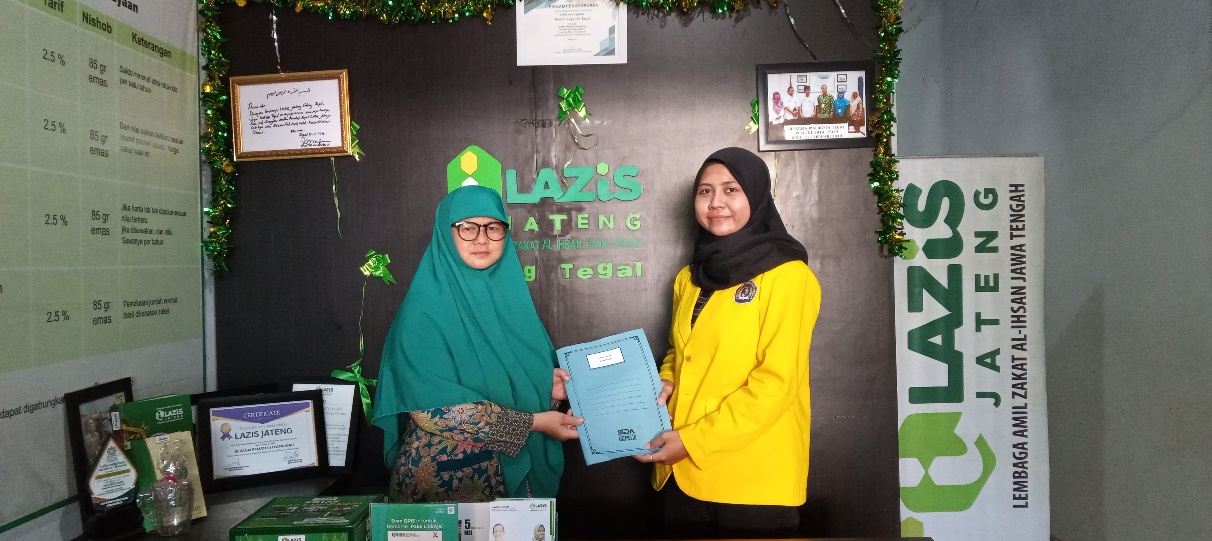 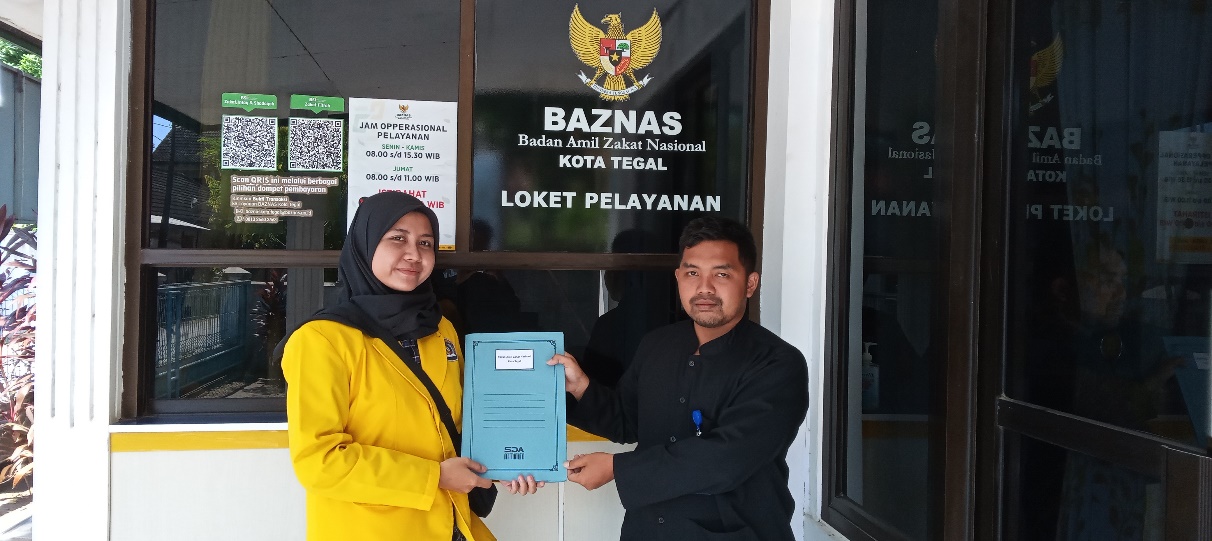 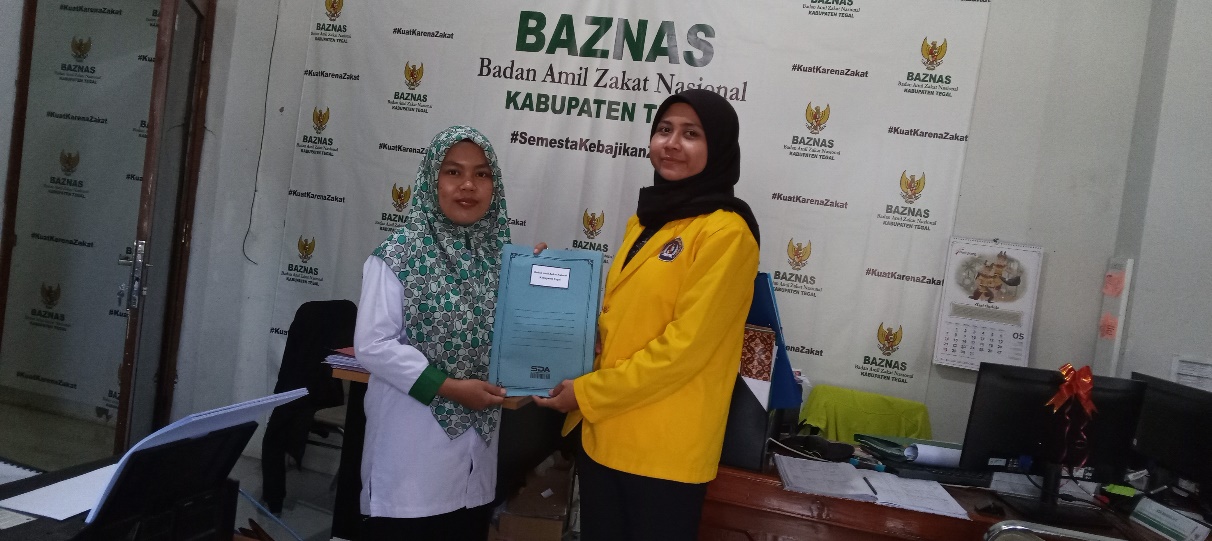 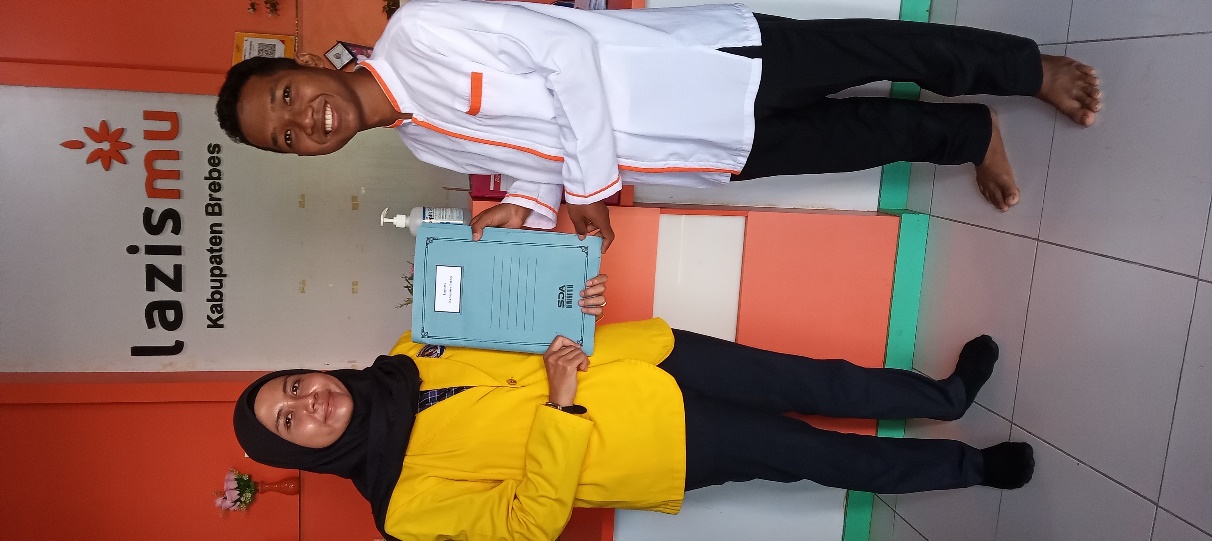 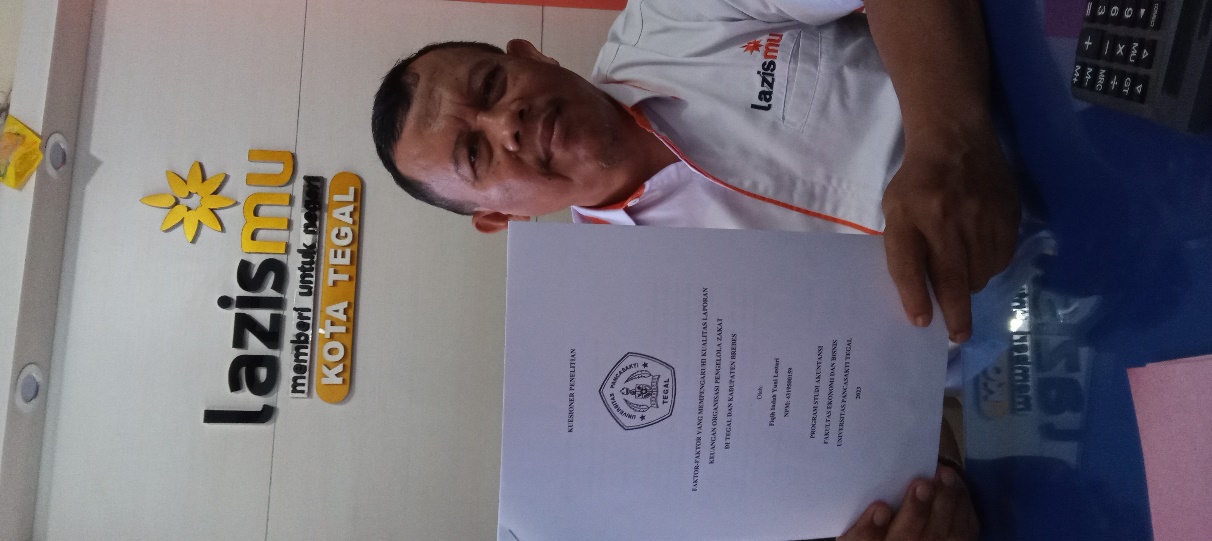 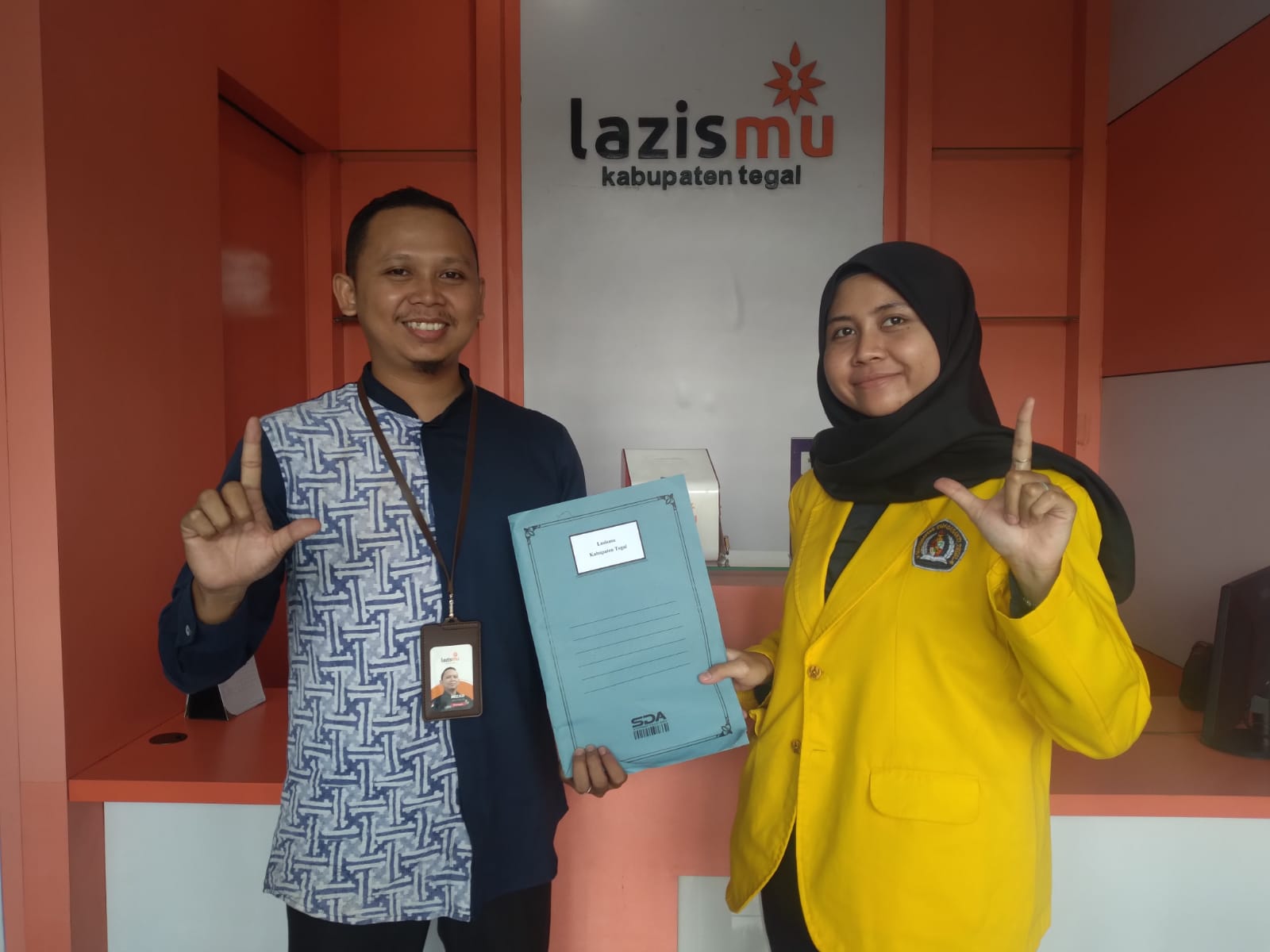 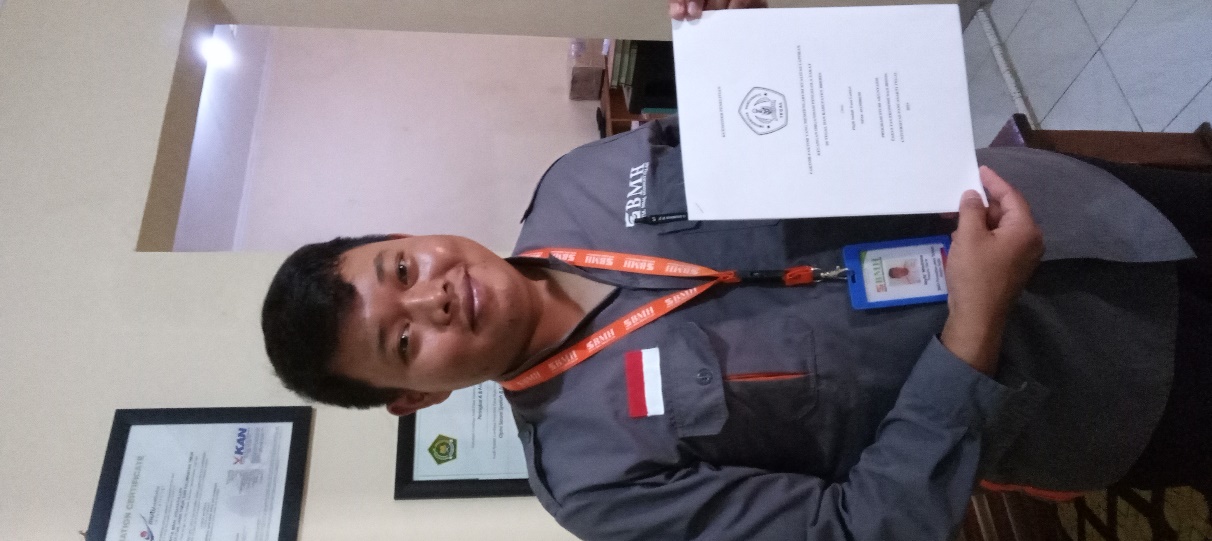 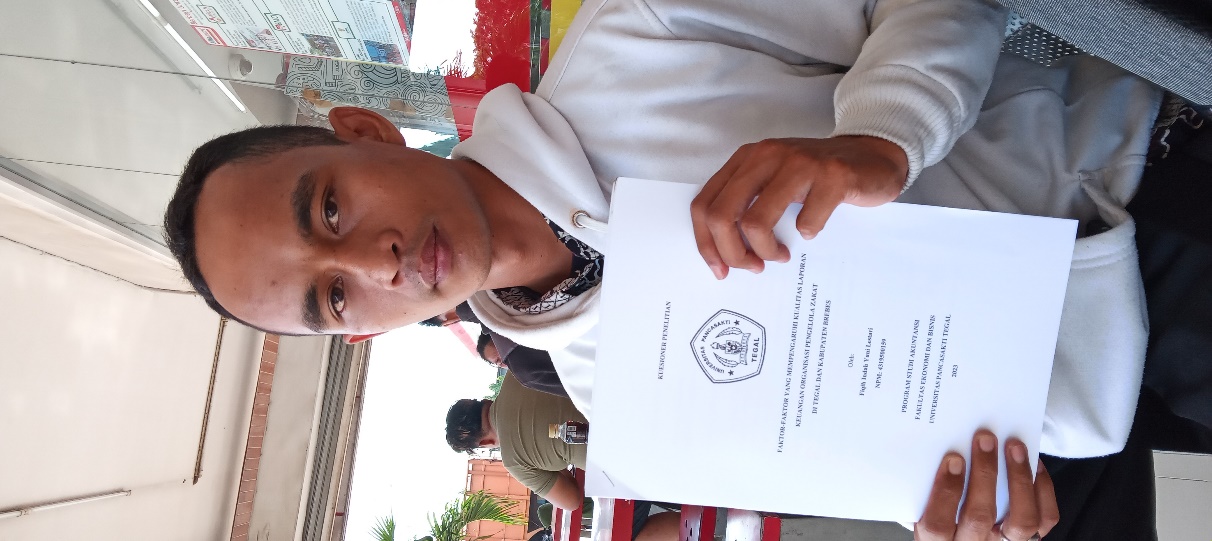 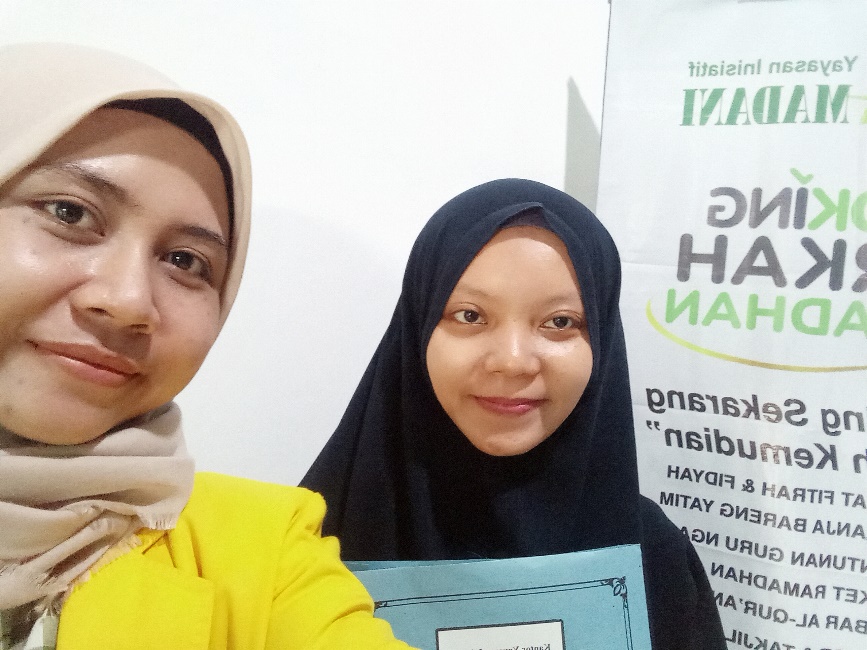 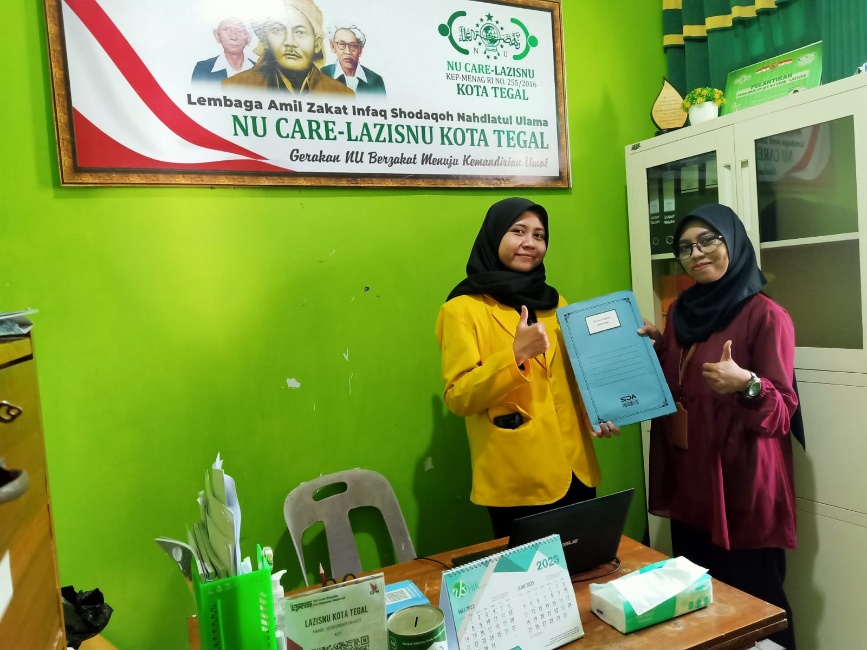 No.PertanyaanTanggapan RespondenTanggapan RespondenTanggapan RespondenTanggapan RespondenTanggapan RespondenNo.PertanyaanSangatSetuju(SS)Setuju(S)KurangSetuju(KS)TidakSetuju(TS)SangatTidakSetuju(STS)Dimensi: Dapat DipahamiDimensi: Dapat DipahamiDimensi: Dapat DipahamiDimensi: Dapat DipahamiDimensi: Dapat DipahamiDimensi: Dapat DipahamiDimensi: Dapat Dipahami1.Informasi keuangan yang disajikan mudah dipahami oleh pengguna.2.Informasi dalam laporan keuangan jelas serta disajikan dalam bentuk dan istilah yang disesuaikan dengan batas pemahaman para pengguna.3.Laporan yang disajikan disusun secara sistematis.Dimensi: RelevanDimensi: RelevanDimensi: RelevanDimensi: RelevanDimensi: RelevanDimensi: RelevanDimensi: Relevan4.Laporan keuangan yang dihasilkan memberikan informasi untuk mengoreksi ekspektasi di masa lalu.5.Laporan keuangan diselesaikan tepat waktu.6.Laporan keuangan disajikan secara lengkap.Dimensi: KeandalanDimensi: KeandalanDimensi: KeandalanDimensi: KeandalanDimensi: KeandalanDimensi: KeandalanDimensi: Keandalan7.Transaksi yang disajikan tergambar dengan jujur dalam laporan keuangan.8.Informasi yang disajikan bebas dari kesalahan yang bersifat material.9.Informasi yang disajikan diarahkan untuk kebutuhan umum dan tidak berpihak pada kebutuhan khusus.10.Informasi keuangan yang dihasilkan dapat diuji.Dimensi: Dapat DibandingkanDimensi: Dapat DibandingkanDimensi: Dapat DibandingkanDimensi: Dapat DibandingkanDimensi: Dapat DibandingkanDimensi: Dapat DibandingkanDimensi: Dapat Dibandingkan11.Informasi keuangan yang disajikan dapat dibandingkan dengan laporan keuangan periode sebelumnya.12.Dalam penyusunan laporan keuangan telah menggunakan kebijakan akuntansi yang berpedoman PSAK 109 dari tahun ke tahun dan dapat dibandingkan dengan laporan keuangan organisasi pengelola zakat lainnya.No.PertanyaanTanggapan RespondenTanggapan RespondenTanggapan RespondenTanggapan RespondenTanggapan RespondenNo.PertanyaanSangatSetuju(SS)Setuju(S)KurangSetuju(KS)TidakSetuju(TS)SangatTidakSetuju(STS)Dimensi: Pengakuan dan PengukuranDimensi: Pengakuan dan PengukuranDimensi: Pengakuan dan PengukuranDimensi: Pengakuan dan PengukuranDimensi: Pengakuan dan PengukuranDimensi: Pengakuan dan PengukuranDimensi: Pengakuan dan Pengukuran1.Zakat yang diterima dari Muzaki, amil akui sebagai penambah dana zakat sebesar: jumlah yang diterima, jika dalam bentuk kas; nilai wajar, jika dalam bentuk nonkas.2.Infak/sedekah yang diterima amil akui sebagai dana infak/sedekah terikat atau tidak terikat sesuai dengan tujuan pemberi infak/sedekah sebesar: jumlah yang diterima, jika dalam bentuk kas; dan nilai wajar, jika dalam bentuk nonkas.3.Penurunan nilai aset zakat amil akui sebagai: pengurangan dana zakat, jika tidak disebabkan oleh kelalaian amil; kerugian dan pengurangan dana amil, jika disebabkan oleh kelalaian amil.4.Pengukuran infak/sedekah yang diterima dapat berupa kas atau aset nonkas. Aset nonkas dapat berupa aset lancar atau aset tidak lancar.Dimensi: PengungkapanDimensi: PengungkapanDimensi: PengungkapanDimensi: PengungkapanDimensi: PengungkapanDimensi: PengungkapanDimensi: Pengungkapan5.Amil mengungkapkan hal-hal terkait dengan transaksi zakat, tetapi tidak terbatas pada: kebijakan penyaluran zakat, seperti penentuan skala prioritas penyaluran, dan penerima, serta metode penentuan nilai wajar yang digunakan untuk penerimaan zakat berupa aset nonkas.6.Amil mengungkapkan hal-hal terkait dengan transaksi infak/sedekah, tetapi tidak terbatas pada: metode penentuan nilai wajar yang digunakan untuk penerimaan infak/sedekah berupa aaset nonkas dan keberadaan dana infak/sedekah yang tidak langsung disalurkan tetapi dikelola terlebih dahulu.7.Amil mengungkapkan hal berikut: keberadaan dana nonhalal, jika ada, diungkapkan mengenai kebijakan atas penerimaan dan peyaluran dana, alasan, dan jumlahnya.Dimensi: PenyajianDimensi: PenyajianDimensi: PenyajianDimensi: PenyajianDimensi: PenyajianDimensi: PenyajianDimensi: Penyajian8.Amil menyajikan dana zakat, dana amil, dan dana nonhalal secara terpisah dalam neraca (laporan posisi keuangan).9.Amil menyajikan dana infak, dan dana nonhalal secara terpisah dalam neraca (laporan posisi keuangan).10.Amil menyajikan dana sedekah, dana amil, dan dana nonhalal secara terpisah dalam neraca (laporan posisi keuangan).No.PertanyaanTanggapan RespondenTanggapan RespondenTanggapan RespondenTanggapan RespondenTanggapan RespondenNo.PertanyaanSangatSetuju(SS)Setuju(S)KurangSetuju(KS)TidakSetuju(TS)SangatTidakSetuju(STS)Dimensi: DoronganDimensi: DoronganDimensi: DoronganDimensi: DoronganDimensi: DoronganDimensi: DoronganDimensi: Dorongan1.Amil menyusun laporan keuangan secara tepat waktu.2.Amil mengikuti pelatihan untuk meningkatkan kemampuan dan mendorong peningkatan prestasi kerjaDimensi: WatakDimensi: WatakDimensi: WatakDimensi: WatakDimensi: WatakDimensi: WatakDimensi: Watak3.Dalam melakukan pekerjaan, amil memiliki inisiatif yang tinggi.4.Sikap amil dalam pelaksanaan kegiatan mencerminkan prinsip Islam.5.Sikap amil dalam pelaksanaan kegiatan sesuai dengan kode etik amil zakat Indonesia.Dimensi: Konsep DiriDimensi: Konsep DiriDimensi: Konsep DiriDimensi: Konsep DiriDimensi: Konsep DiriDimensi: Konsep DiriDimensi: Konsep Diri6.Amil bertanggung jawab atas laporan keuangan yang akan dihasilkan.7.Dalam mengambil keputusan dilakukan dengan musyawarah untuk kemaslahatan bersama.Dimensi: PengetahuanDimensi: PengetahuanDimensi: PengetahuanDimensi: PengetahuanDimensi: PengetahuanDimensi: PengetahuanDimensi: Pengetahuan8.Amil mempunyai pengetahuan dan pemahaman terhadap Pernyataan Standar Akuntansi Keuangan (PSAK) yang terkait dengan pengelolaan dana zakat.9.Amil mempunyai pengetahuan dan pemahaman terhadap peraturan perundang-undangan yang terkait dengan pengelolaan dana zakat.10.Amil mempunyai pengetahuan dan pemahaman terhadap landasan syariah yang terkait dengan pengelolaan dana zakat berupa Al-Quran dan hadis.Dimensi: KeterampilanDimensi: KeterampilanDimensi: KeterampilanDimensi: KeterampilanDimensi: KeterampilanDimensi: KeterampilanDimensi: Keterampilan11.Amil memiliki keterampilan dalam menyusun laporan keuangan berdasarkan standar yang berlaku.12.Amil memiliki keterampilan dalam memanfaatkan teknologi informasi.PertanyaanTanggapan RespondenTanggapan RespondenTanggapan RespondenTanggapan RespondenTanggapan RespondenPertanyaanSangatSetuju(SS)Setuju(S)KurangSetuju(KS)TidakSetuju(TS)SangatTidakSetuju(STS)Dimensi: Perangkat Keras (Hardware)Dimensi: Perangkat Keras (Hardware)Dimensi: Perangkat Keras (Hardware)Dimensi: Perangkat Keras (Hardware)Dimensi: Perangkat Keras (Hardware)Dimensi: Perangkat Keras (Hardware)Dimensi: Perangkat Keras (Hardware)1.Proses akuntansi sejak awal transaksi hingga pembuatan laporan keuangan dilakukan secara komputerisasi.2.Spesifikasi peralatan untuk memasukkan data dan untuk pengolahan data yang digunakan dalam implementasi sistem informasi akuntansi instansi sesuai dengan kebutuhan.Dimensi: Perangkat Lunak (Software)Dimensi: Perangkat Lunak (Software)Dimensi: Perangkat Lunak (Software)Dimensi: Perangkat Lunak (Software)Dimensi: Perangkat Lunak (Software)Dimensi: Perangkat Lunak (Software)Dimensi: Perangkat Lunak (Software)3.Sub bagian keuangan pada instansi telah menggunakan software aplikasi untuk melaksanakan tugas.4.Jaringan internet dimanfaatkan sebagai penghubung antar unit kerja dalam pengiriman data dan informasi yang dibutuhkan.5.Software pengolahan data laporan keuangan yang digunakan sesuai dengan kebutuhan.Dimensi: Manusia (Brainware)Dimensi: Manusia (Brainware)Dimensi: Manusia (Brainware)Dimensi: Manusia (Brainware)Dimensi: Manusia (Brainware)Dimensi: Manusia (Brainware)Dimensi: Manusia (Brainware)6.Dengan sistem yang ada, amil mampu mengerjakan tugasnya dengan lebih mudah.7.Instansi mengharuskan amil untuk memahami prosedur sistem informasi akuntansi.Dimensi: ProsedurDimensi: ProsedurDimensi: ProsedurDimensi: ProsedurDimensi: ProsedurDimensi: ProsedurDimensi: Prosedur8.Proses input data yang dilaksanakan berdasarkan pada aturan dan informasi yang masuk.9.Amil melakukan aktivitas operasi yang berbeda untuk saling membantu dalam hal-hal yang bersifat umum.Dimensi: Basis Data (Database)Dimensi: Basis Data (Database)Dimensi: Basis Data (Database)Dimensi: Basis Data (Database)Dimensi: Basis Data (Database)Dimensi: Basis Data (Database)Dimensi: Basis Data (Database)10.Aplikasi akuntansi dapat dijadikan dasar untuk pengambilan keputusan.11.Semua data input dan output disimpan dalam unit penyimpanan yang aman, rapi, dan terpelihara dengan baik.Dimensi: Jaringan Komunikasi (Communication Network)Dimensi: Jaringan Komunikasi (Communication Network)Dimensi: Jaringan Komunikasi (Communication Network)Dimensi: Jaringan Komunikasi (Communication Network)Dimensi: Jaringan Komunikasi (Communication Network)Dimensi: Jaringan Komunikasi (Communication Network)Dimensi: Jaringan Komunikasi (Communication Network)12.Teknologi informasi merupakan alat yang berfungsi untuk mendukung kesuksesan pelaksanaan sistem pelaporan keuangan dengan mempermudah dan mempercepat, serta menciptkana keakuratan hasil berupa laporan keuangan.13.Sistem akuntansi yang digunakan sesuai dengan Standar Akuntansi Keuangan (SAK) syariah yang berlaku.No.PertanyaanTanggapan RespondenTanggapan RespondenTanggapan RespondenTanggapan RespondenTanggapan RespondenNo.PertanyaanSangatSetuju(SS)Setuju(S)KurangSetuju(KS)TidakSetuju(TS)SangatTidakSetuju(STS)Dimensi: Pengendalian LingkunganDimensi: Pengendalian LingkunganDimensi: Pengendalian LingkunganDimensi: Pengendalian LingkunganDimensi: Pengendalian LingkunganDimensi: Pengendalian LingkunganDimensi: Pengendalian Lingkungan1.Aturan perilaku diterapkan kepada seluruh tingkatan pimpinan dan karyawan.2.Pimpinan menganalisis tugas yang dilaksanakan, serta memberikan pertimbangan dan pengawasan.3.Pelaksanaan kepemimpinan kondusif di lingkungan memiliki sikap positif dan responsif terhadap pelaksanaan pelaporan program dan kegiatan.Dimensi: Penaksiran RisikoDimensi: Penaksiran RisikoDimensi: Penaksiran RisikoDimensi: Penaksiran RisikoDimensi: Penaksiran RisikoDimensi: Penaksiran RisikoDimensi: Penaksiran Risiko4.Risiko pelaksanaan program dan kegiatan diidentifikasi di setiap lingkungan.5.Pimpinan melakukan analisis risiko secara lengkap dan menyeluruh tentang dampak pelaksanaan program dan kegiatan.Dimensi: Aktivitas PengendalianDimensi: Aktivitas PengendalianDimensi: Aktivitas PengendalianDimensi: Aktivitas PengendalianDimensi: Aktivitas PengendalianDimensi: Aktivitas PengendalianDimensi: Aktivitas Pengendalian6.Pimpinan mengidentifikasi kegiatan pengendalian yang diperlukan untuk menangani risiko.7.Pimpinan instansi terlibat dalam penyusunan rencana strategis dan rencana kerja tahunan.8.Pencatatan dilaksanakan pada seluruh siklus transaksi yang mencakup otorisasi, pelaksanaan, pemrosesan, dan klasifikasi dalam pencatatan ikhtisar.9.Kegiatan pengendalian secara berkala dievaluasi untuk memastikan kegiatan tersebut sesuai dan berfungsi sebagaimana mestinya.Dimensi: Informasi dan KomunikasiDimensi: Informasi dan KomunikasiDimensi: Informasi dan KomunikasiDimensi: Informasi dan KomunikasiDimensi: Informasi dan KomunikasiDimensi: Informasi dan KomunikasiDimensi: Informasi dan Komunikasi10.Informasi disediakan tepat waktu dan memungkinkan untuk dilakukan tindakan korektif secara tepat.11.Tugas yang dibebankan pada pegawai dikomunikasikan dengan jelas dan dimengerti pengendalian internnya.Dimensi: PemantauanDimensi: PemantauanDimensi: PemantauanDimensi: PemantauanDimensi: PemantauanDimensi: PemantauanDimensi: Pemantauan12.Pemantauan oleh organisasi mencakup identifikasi kegiatan dan sistem pendukung pencapaian misi.13.Pimpinan menindaklanjuti rekomendasi temuan dari aparat pengawas intern.14.Pimpinan melakukan review dan mengevaluasi temuan yang menunjukkan adanya kelemahan dan perlu perbaikan.15.Pimpinan menetapkan tindakan yang memadai untuk menindaklanjuti rekomendasi temuan dengan cepat.No.ItemItemItemItemItemItemItemItemItemItemTotalNo.12345678910Total15555555555502555555555550355555555555045555555555505555555555550655555555555074444444555438555555555550945554445554610444444444440114434444444391244344444443913444444444440144444444444401544444444444016554444444442175544444444421855444444444219554444444442205544444444422155444435554422444444444440234544545555462455444445554525444444444440264444444444402755455544534528445454554545295554554544463055555555555031555554455548324444444555433344444444444034444444444440354444444444403644444444444037444443244437384444444444403944444444444040555555555550414444444444404255555445554843443444455542445444334232344544445545554546442344433435474434444445404844344444454049443444444540504434444445405144344444454052454444455443534544444554435445444445544355454433455441564544443444405744334533333558444444333336No.ItemItemItemItemItemItemItemItemItemItemItemItemTotalNo.123456789101112Total1555555555555602555555555555603555555555555604555555555555605555555555555606554454555554567554454545444538555555555555609554555544454551055555555555560114444444444444812444444444444481354445445444451145444544544445115544454454444511655555555555560175555555555556018555555555555601955555555555560205555555555556021445544555545552244454544444450234555555455455724444544555545542544444444444448264444444444444827555555544544562855555555554458295555554455555830555555555555603155555555555560324455454455445333444444444444483445455554455556354444444444444836434444444444473744444444444448384544444344444839454444434444484045455554454454414444444444444842455555544544554354444444444449445435545554555545455554554544554654444443454449475555555555556048555555555555604955555555555560505555555555556051555555555555605245454555555456534545455555545654454545555554565545455555555558565544555445555657444444444455505844444444444448No.ItemItemItemItemItemItemItemItemItemItemItemItemItemTotalNo.12345678910111213Total15555555555555652555555555555565355555555555556545555555555555655555555555555565655544555555546275545554544544598555555555555565955444555444445710455555555555564114444444444444521244444444444445213554444444444454145544444444444541545444444444445316554545555555563175545455555555631855454555555556319554545555555563205545455555555632155555555555556522444444444355554235545455554544602455555555555556525444445444444453264444444444444522754544445545555928544545454445558295555554555555643055555555555556531555555555555565323444454445445543344444444444445234555555555555565354444444444444523644444444444445237444444444445453384444444444444523944444444444445240554544444445557414444444444444524244555444544545743544444444344452445554434533555564544454544455555846444444343244448475555555555554644855555555555546449555555555555464505555555555554645155555555555546452544444455454557535444444554545575454444445545455755544444455454557564555554545554615745555444444445658445554444544456No.ItemItemItemItemItemItemItemItemItemItemItemItemItemItemItemTotalNo.123456789101112131415Total1555555555555555752555555555555555753555555555555555754555555555555555755555555555555555756555555555555555757554444444455444648555555555555555759445554454454444651055555445444455569113444444444444445912344444444444444591355544444445554466145554444444555446615555444444455544661655555555555555575175555555555555557518555555555555555751955555555555555575205555555555555557521444445554444444632254444444444444461235444555555455557124444444554444444622544444444444444460264444444444444446027555455544555555722845544444544444463295554455555544446930555555555555555753155555555555555575324444444444444446033444444444444444603454444444445444462354444444444444446036444444444444444603744444444444444460384344334444444445739434433444444444574044444444444444460414444444444444446042455445545445545684354444444444344460445554554455544446845545454544445454664645555444445444465475555554554454446948555555455445444694955555545544544469505555554554454446951555555455445444695254444444553555465535444444455355546554544444445535554655554444445553555466565554444455444446557444445555555555705855455444444455567No.ItemItemItemItemItemItemItemItemItemItemItemItemTotalNo.123456789101112Total1555555555555602555555555555603555555555555604555555555555605555555555555606555555555555607444444544555528555555555555609444445545555541054444454444450115444445454445112544444545444511344454454445451144445445444545115444544544453501655555555455559175555555545555918555555554555591955555555455559205555555545555921435545544454522244443444444447234444444444444824435545544454522544444544444449264444454444444927555445545555572854554454455454295555555555556030555555555555603155555555555560324444555455555533444444444444483444444554555453354444444344444736444444444444483755544454444452384444445445445039444444544544504054544544455554414444444444444842545555555445574354544544555454445453555555555745445543554555544654454444444450475445455454545448544545545454544954454554545454505445455454545451544545545454545245444444445551534544444444555154454444444445505545444444444550564455555435545457555444553444525844444444444448CorrelationsCorrelationsCorrelationsCorrelationsCorrelationsCorrelationsCorrelationsX1.p1X1.p2X1.p3X1.p4X1.p5X1.p1Pearson Correlation1.735**.576**.610**.495**X1.p1Sig. (2-tailed).000.000.000.000X1.p1N5858585858X1.p2Pearson Correlation.735**1.590**.577**.446**X1.p2Sig. (2-tailed).000.000.000.000X1.p2N5858585858X1.p3Pearson Correlation.576**.590**1.775**.620**X1.p3Sig. (2-tailed).000.000.000.000X1.p3N5858585858X1.p4Pearson Correlation.610**.577**.775**1.680**X1.p4Sig. (2-tailed).000.000.000.000X1.p4N5858585858X1.p5Pearson Correlation.495**.446**.620**.680**1X1.p5Sig. (2-tailed).000.000.000.000X1.p5N5858585858X1.p6Pearson Correlation.461**.372**.433**.523**.802**X1.p6Sig. (2-tailed).000.004.001.000.000X1.p6N5858585858X1.p7Pearson Correlation.392**.347**.481**.585**.594**X1.p7Sig. (2-tailed).002.008.000.000.000X1.p7N5858585858X1.p8Pearson Correlation.259*.562**.576**.567**.583**X1.p8Sig. (2-tailed).049.000.000.000.000X1.p8N5858585858X1.p9Pearson Correlation.342**.613**.545**.679**.522**X1.p9Sig. (2-tailed).008.000.000.000.000X1.p9N5858585858X1.p10Pearson Correlation.150.246.268*.456**.531**X1.p10Sig. (2-tailed).260.062.042.000.000X1.p10N5858585858Penerapan PSAK 109Pearson Correlation.638**.715**.778**.848**.823**Penerapan PSAK 109Sig. (2-tailed).000.000.000.000.000Penerapan PSAK 109N5858585858CorrelationsCorrelationsCorrelationsCorrelationsCorrelationsCorrelationsCorrelationsX1.p6X1.p7X1.p8X1.p9X1.p10X1.p1Pearson Correlation.461**.392**.259*.342**.150X1.p1Sig. (2-tailed).000.002.049.008.260X1.p1N5858585858X1.p2Pearson Correlation.372**.347**.562**.613**.246X1.p2Sig. (2-tailed).004.008.000.000.062X1.p2N5858585858X1.p3Pearson Correlation.433**.481**.576**.545**.268*X1.p3Sig. (2-tailed).001.000.000.000.042X1.p3N5858585858X1.p4Pearson Correlation.523**.585**.567**.679**.456**X1.p4Sig. (2-tailed).000.000.000.000.000X1.p4N5858585858X1.p5Pearson Correlation.802**.594**.583**.522**.531**X1.p5Sig. (2-tailed).000.000.000.000.000X1.p5N5858585858X1.p6Pearson Correlation1.561**.399**.377**.346**X1.p6Sig. (2-tailed).000.002.003.008X1.p6N5858585858X1.p7Pearson Correlation.561**1.476**.469**.476**X1.p7Sig. (2-tailed).000.000.000.000X1.p7N5858585858X1.p8Pearson Correlation.399**.476**1.917**.761**X1.p8Sig. (2-tailed).002.000.000.000X1.p8N5858585858X1.p9Pearson Correlation.377**.469**.917**1.656**X1.p9Sig. (2-tailed).003.000.000.000X1.p9N5858585858X1.p10Pearson Correlation.346**.476**.761**.656**1X1.p10Sig. (2-tailed).008.000.000.000X1.p10N5858585858Penerapan PSAK 109Pearson Correlation.680**.712**.834**.829**.674**Penerapan PSAK 109Sig. (2-tailed).000.000.000.000.000Penerapan PSAK 109N5858585858CorrelationsCorrelationsCorrelationsPenerapan PSAK 109X1.p1Pearson Correlation.638**X1.p1Sig. (2-tailed).000X1.p1N58X1.p2Pearson Correlation.715**X1.p2Sig. (2-tailed).000X1.p2N58X1.p3Pearson Correlation.778**X1.p3Sig. (2-tailed).000X1.p3N58X1.p4Pearson Correlation.848**X1.p4Sig. (2-tailed).000X1.p4N58X1.p5Pearson Correlation.823**X1.p5Sig. (2-tailed).000X1.p5N58X1.p6Pearson Correlation.680**X1.p6Sig. (2-tailed).000X1.p6N58X1.p7Pearson Correlation.712**X1.p7Sig. (2-tailed).000X1.p7N58X1.p8Pearson Correlation.834**X1.p8Sig. (2-tailed).000X1.p8N58X1.p9Pearson Correlation.829**X1.p9Sig. (2-tailed).000X1.p9N58X1.p10Pearson Correlation.674**X1.p10Sig. (2-tailed).000X1.p10N58Penerapan PSAK 109Pearson Correlation1Penerapan PSAK 109Sig. (2-tailed)Penerapan PSAK 109N58**. Correlation is significant at the 0.01 level (2-tailed).*. Correlation is significant at the 0.05 level (2-tailed).CorrelationsCorrelationsCorrelationsCorrelationsCorrelationsCorrelationsCorrelationsCorrelationsCorrelationsX2.p1X2.p2X2.p3X2.p4X2.p5X2.p6X2.p7X2.p1Pearson Correlation1.410**.435**.259*.724**.369**.403**X2.p1Sig. (2-tailed).001.001.050.000.004.002X2.p1N58585858585858X2.p2Pearson Correlation.410**1.554**.624**.660**.734**.762**X2.p2Sig. (2-tailed).001.000.000.000.000.000X2.p2N58585858585858X2.p3Pearson Correlation.435**.554**1.636**.526**.644**.501**X2.p3Sig. (2-tailed).001.000.000.000.000.000X2.p3N58585858585858X2.p4Pearson Correlation.259*.624**.636**1.520**.824**.776**X2.p4Sig. (2-tailed).050.000.000.000.000.000X2.p4N58585858585858X2.p5Pearson Correlation.724**.660**.526**.520**1.570**.668**X2.p5Sig. (2-tailed).000.000.000.000.000.000X2.p5N58585858585858X2.p6Pearson Correlation.369**.734**.644**.824**.570**1.678**X2.p6Sig. (2-tailed).004.000.000.000.000.000X2.p6N58585858585858X2.p7Pearson Correlation.403**.762**.501**.776**.668**.678**1X2.p7Sig. (2-tailed).002.000.000.000.000.000X2.p7N58585858585858X2.p8Pearson Correlation.467**.335*.437**.573**.538**.412**.634**X2.p8Sig. (2-tailed).000.010.001.000.000.001.000X2.p8N58585858585858X2.p9Pearson Correlation.442**.543**.565**.692**.439**.580**.692**X2.p9Sig. (2-tailed).001.000.000.000.001.000.000X2.p9N58585858585858X2.p10Pearson Correlation.331*.693**.704**.776**.520**.751**.776**X2.p10Sig. (2-tailed).011.000.000.000.000.000.000X2.p10N58585858585858X2.p11Pearson Correlation.517**.623**.361**.564**.525**.659**.636**X2.p11Sig. (2-tailed).000.000.005.000.000.000.000X2.p11N58585858585858X2.p12Pearson Correlation.455**.440**.549**.584**.542**.531**.584**X2.p12Sig. (2-tailed).000.001.000.000.000.000.000X2.p12N58585858585858Kompetensi SDMPearson Correlation.621**.783**.738**.833**.771**.823**.863**Kompetensi SDMSig. (2-tailed).000.000.000.000.000.000.000Kompetensi SDMN58585858585858CorrelationsCorrelationsCorrelationsCorrelationsCorrelationsCorrelationsCorrelationsCorrelationsX2.p8X2.p9X2.p10X2.p11X2.p12Kompetensi SDMX2.p1Pearson Correlation.467**.442**.331*.517**.455**.621**X2.p1Sig. (2-tailed).000.001.011.000.000.000X2.p1N585858585858X2.p2Pearson Correlation.335*.543**.693**.623**.440**.783**X2.p2Sig. (2-tailed).010.000.000.000.001.000X2.p2N585858585858X2.p3Pearson Correlation.437**.565**.704**.361**.549**.738**X2.p3Sig. (2-tailed).001.000.000.005.000.000X2.p3N585858585858X2.p4Pearson Correlation.573**.692**.776**.564**.584**.833**X2.p4Sig. (2-tailed).000.000.000.000.000.000X2.p4N585858585858X2.p5Pearson Correlation.538**.439**.520**.525**.542**.771**X2.p5Sig. (2-tailed).000.001.000.000.000.000X2.p5N585858585858X2.p6Pearson Correlation.412**.580**.751**.659**.531**.823**X2.p6Sig. (2-tailed).001.000.000.000.000.000X2.p6N585858585858X2.p7Pearson Correlation.634**.692**.776**.636**.584**.863**X2.p7Sig. (2-tailed).000.000.000.000.000.000X2.p7N585858585858X2.p8Pearson Correlation1.700**.513**.580**.522**.725**X2.p8Sig. (2-tailed).000.000.000.000.000X2.p8N585858585858X2.p9Pearson Correlation.700**1.692**.656**.663**.819**X2.p9Sig. (2-tailed).000.000.000.000.000X2.p9N585858585858X2.p10Pearson Correlation.513**.692**1.564**.584**.841**X2.p10Sig. (2-tailed).000.000.000.000.000X2.p10N585858585858X2.p11Pearson Correlation.580**.656**.564**1.726**.791**X2.p11Sig. (2-tailed).000.000.000.000.000X2.p11N585858585858X2.p12Pearson Correlation.522**.663**.584**.726**1.766**X2.p12Sig. (2-tailed).000.000.000.000.000X2.p12N585858585858Kompetensi SDMPearson Correlation.725**.819**.841**.791**.766**1Kompetensi SDMSig. (2-tailed).000.000.000.000.000Kompetensi SDMN585858585858**. Correlation is significant at the 0.01 level (2-tailed).*. Correlation is significant at the 0.05 level (2-tailed).CorrelationsCorrelationsCorrelationsCorrelationsCorrelationsCorrelationsCorrelationsCorrelationsCorrelationsCorrelationsX3.p1X3.p2X3.p3X3.p4X3.p5X3.p6X3.p7X3.p8X3.p1Pearson Correlation1.599**.300*.410**.253.359**.574**.765**X3.p1Sig. (2-tailed).000.022.001.056.006.000.000X3.p1N5858585858585858X3.p2Pearson Correlation.599**1.519**.651**.538**.581**.727**.607**X3.p2Sig. (2-tailed).000.000.000.000.000.000.000X3.p2N5858585858585858X3.p3Pearson Correlation.300*.519**1.575**.860**.369**.506**.492**X3.p3Sig. (2-tailed).022.000.000.000.004.000.000X3.p3N5858585858585858X3.p4Pearson Correlation.410**.651**.575**1.731**.710**.643**.545**X3.p4Sig. (2-tailed).001.000.000.000.000.000.000X3.p4N5858585858585858X3.p5Pearson Correlation.253.538**.860**.731**1.510**.501**.441**X3.p5Sig. (2-tailed).056.000.000.000.000.000.001X3.p5N5858585858585858X3.p6Pearson Correlation.359**.581**.369**.710**.510**1.749**.615**X3.p6Sig. (2-tailed).006.000.004.000.000.000.000X3.p6N5858585858585858X3.p7Pearson Correlation.574**.727**.506**.643**.501**.749**1.704**X3.p7Sig. (2-tailed).000.000.000.000.000.000.000X3.p7N5858585858585858X3.p8Pearson Correlation.765**.607**.492**.545**.441**.615**.704**1X3.p8Sig. (2-tailed).000.000.000.000.001.000.000X3.p8N5858585858585858X3.p9Pearson Correlation.588**.434**.462**.552**.468**.602**.754**.718**X3.p9Sig. (2-tailed).000.001.000.000.000.000.000.000X3.p9N5858585858585858X3.p10Pearson Correlation.284*.551**.526**.691**.574**.762**.759**.534**X3.p10Sig. (2-tailed).030.000.000.000.000.000.000.000X3.p10N5858585858585858X3.p11Pearson Correlation.629**.535**.492**.545**.441**.549**.637**.856**X3.p11Sig. (2-tailed).000.000.000.000.001.000.000.000X3.p11N5858585858585858X3.p12Pearson Correlation.437**.541**.617**.686**.492**.547**.618**.576**X3.p12Sig. (2-tailed).001.000.000.000.000.000.000.000X3.p12N5858585858585858X3.p13Pearson Correlation.398**.210.174.347**.106.292*.328*.529**X3.p13Sig. (2-tailed).002.114.191.008.430.026.012.000X3.p13N5858585858585858Pemanfaatan SIAPearson Correlation.661**.755**.692**.818**.697**.781**.866**.844**Pemanfaatan SIASig. (2-tailed).000.000.000.000.000.000.000.000Pemanfaatan SIAN5858585858585858CorrelationsCorrelationsCorrelationsCorrelationsCorrelationsCorrelationsCorrelationsCorrelationsX3.p9X3.p10X3.p11X3.p12X3.p13Pemanfaatan SIAX3.p1Pearson Correlation.588**.284*.629**.437**.398**.661**X3.p1Sig. (2-tailed).000.030.000.001.002.000X3.p1N585858585858X3.p2Pearson Correlation.434**.551**.535**.541**.210.755**X3.p2Sig. (2-tailed).001.000.000.000.114.000X3.p2N585858585858X3.p3Pearson Correlation.462**.526**.492**.617**.174.692**X3.p3Sig. (2-tailed).000.000.000.000.191.000X3.p3N585858585858X3.p4Pearson Correlation.552**.691**.545**.686**.347**.818**X3.p4Sig. (2-tailed).000.000.000.000.008.000X3.p4N585858585858X3.p5Pearson Correlation.468**.574**.441**.492**.106.697**X3.p5Sig. (2-tailed).000.000.001.000.430.000X3.p5N585858585858X3.p6Pearson Correlation.602**.762**.549**.547**.292*.781**X3.p6Sig. (2-tailed).000.000.000.000.026.000X3.p6N585858585858X3.p7Pearson Correlation.754**.759**.637**.618**.328*.866**X3.p7Sig. (2-tailed).000.000.000.000.012.000X3.p7N585858585858X3.p8Pearson Correlation.718**.534**.856**.576**.529**.844**X3.p8Sig. (2-tailed).000.000.000.000.000.000X3.p8N585858585858X3.p9Pearson Correlation1.708**.718**.524**.458**.816**X3.p9Sig. (2-tailed).000.000.000.000.000X3.p9N585858585858X3.p10Pearson Correlation.708**1.534**.569**.336*.806**X3.p10Sig. (2-tailed).000.000.000.010.000X3.p10N585858585858X3.p11Pearson Correlation.718**.534**1.647**.599**.824**X3.p11Sig. (2-tailed).000.000.000.000.000X3.p11N585858585858X3.p12Pearson Correlation.524**.569**.647**1.522**.783**X3.p12Sig. (2-tailed).000.000.000.000.000X3.p12N585858585858X3.p13Pearson Correlation.458**.336*.599**.522**1.533**X3.p13Sig. (2-tailed).000.010.000.000.000X3.p13N585858585858Pemanfaatan SIAPearson Correlation.816**.806**.824**.783**.533**1Pemanfaatan SIASig. (2-tailed).000.000.000.000.000Pemanfaatan SIAN585858585858**. Correlation is significant at the 0.01 level (2-tailed).*. Correlation is significant at the 0.05 level (2-tailed).CorrelationsCorrelationsCorrelationsCorrelationsCorrelationsCorrelationsCorrelationsCorrelationsCorrelationsCorrelationsCorrelationsCorrelationsCorrelationsCorrelationsCorrelationsCorrelationsCorrelationsCorrelationsCorrelationsX4.p1X4.p2X4.p2X4.p3X4.p3X4.p4X4.p5X4.p5X4.p6X4.p6X4.p7X4.p7X4.p8X4.p9X4.p9X4.p10X4.p1Pearson CorrelationPearson Correlation1.575**.575**.511**.511**.430**.529**.529**.454**.454**.280*.280*.391**.524**.524**.514**X4.p1Sig. (2-tailed)Sig. (2-tailed).000.000.000.000.001.000.000.000.000.033.033.002.000.000.000X4.p1NN58585858585858585858585858585858X4.p2Pearson CorrelationPearson Correlation.575**11.826**.826**.631**.712**.712**.689**.689**.354**.354**.431**.518**.518**.346**X4.p2Sig. (2-tailed)Sig. (2-tailed).000.000.000.000.000.000.000.000.006.006.001.000.000.008X4.p2NN58585858585858585858585858585858X4.p3Pearson CorrelationPearson Correlation.511**.826**.826**11.660**.693**.693**.606**.606**.419**.419**.494**.517**.517**.335*X4.p3Sig. (2-tailed)Sig. (2-tailed).000.000.000.000.000.000.000.000.001.001.000.000.000.010X4.p3NN58585858585858585858585858585858X4.p4Pearson CorrelationPearson Correlation.430**.631**.631**.660**.660**1.823**.823**.599**.599**.383**.383**.727**.501**.501**.321*X4.p4Sig. (2-tailed)Sig. (2-tailed).001.000.000.000.000.000.000.000.000.003.003.000.000.000.014X4.p4NN58585858585858585858585858585858X4.p5Pearson CorrelationPearson Correlation.529**.712**.712**.693**.693**.823**11.753**.753**.477**.477**.639**.497**.497**.416**X4.p5Sig. (2-tailed)Sig. (2-tailed).000.000.000.000.000.000.000.000.000.000.000.000.000.001X4.p5NN58585858585858585858585858585858X4.p6Pearson CorrelationPearson Correlation.454**.689**.689**.606**.606**.599**.753**.753**11.694**.694**.732**.716**.716**.569**X4.p6Sig. (2-tailed)Sig. (2-tailed).000.000.000.000.000.000.000.000.000.000.000.000.000.000X4.p6NN58585858585858585858585858585858X4.p7Pearson CorrelationPearson Correlation.280*.354**.354**.419**.419**.383**.477**.477**.694**.694**11.624**.471**.471**.642**X4.p7Sig. (2-tailed)Sig. (2-tailed).033.006.006.001.001.003.000.000.000.000.000.000.000.000X4.p7NN58585858585858585858585858585858X4.p8Pearson CorrelationPearson Correlation.391**.431**.431**.494**.494**.727**.639**.639**.732**.732**.624**.624**1.625**.625**.479**X4.p8Sig. (2-tailed)Sig. (2-tailed).002.001.001.000.000.000.000.000.000.000.000.000.000.000.000X4.p8NN58585858585858585858585858585858X4.p9Pearson CorrelationPearson Correlation.524**.518**.518**.517**.517**.501**.497**.497**.716**.716**.471**.471**.625**11.742**X4.p9Sig. (2-tailed)Sig. (2-tailed).000.000.000.000.000.000.000.000.000.000.000.000.000.000X4.p9NN58585858585858585858585858585858X4.p10Pearson CorrelationPearson Correlation.514**.346**.346**.335*.335*.321*.416**.416**.569**.569**.642**.642**.479**.742**.742**1X4.p10Sig. (2-tailed)Sig. (2-tailed).000.008.008.010.010.014.001.001.000.000.000.000.000.000.000X4.p10NN58585858585858585858585858585858X4.p11Pearson CorrelationPearson Correlation.255.560**.560**.594**.594**.445**.453**.453**.474**.474**.529**.529**.354**.121.121.306*X4.p11Sig. (2-tailed)Sig. (2-tailed).053.000.000.000.000.000.000.000.000.000.000.000.006.364.364.019X4.p11NN58585858585858585858585858585858X4.p12Pearson CorrelationPearson Correlation.573**.514**.514**.514**.514**.444**.499**.499**.590**.590**.483**.483**.492**.646**.646**.538**X4.p12Sig. (2-tailed)Sig. (2-tailed).000.000.000.000.000.000.000.000.000.000.000.000.000.000.000.000X4.p12NN58585858585858585858585858585858X4.p13Pearson CorrelationPearson Correlation.516**.431**.431**.355**.355**.374**.392**.392**.423**.423**.553**.553**.376**.487**.487**.690**X4.p13Sig. (2-tailed)Sig. (2-tailed).000.001.001.006.006.004.002.002.001.001.000.000.004.000.000.000X4.p13NN58585858585858585858585858585858X4.p14Pearson CorrelationPearson Correlation.514**.284*.284*.265*.265*.464**.541**.541**.443**.443**.642**.642**.479**.531**.531**.787**X4.p14Sig. (2-tailed)Sig. (2-tailed).000.030.030.045.045.000.000.000.000.000.000.000.000.000.000.000X4.p14NN58585858585858585858585858585858X4.p15Pearson CorrelationPearson Correlation.367**.492**.492**.435**.435**.598**.607**.607**.632**.632**.779**.779**.559**.483**.483**.643**X4.p15Sig. (2-tailed)Sig. (2-tailed).005.000.000.001.001.000.000.000.000.000.000.000.000.000.000.000X4.p15NN58585858585858585858585858585858Pengendalian InternPearson CorrelationPearson Correlation.670**.760**.760**.745**.745**.754**.814**.814**.843**.843**.741**.741**.749**.745**.745**.738**Pengendalian InternSig. (2-tailed)Sig. (2-tailed).000.000.000.000.000.000.000.000.000.000.000.000.000.000.000.000Pengendalian InternNN58585858585858585858585858585858CorrelationsCorrelationsCorrelationsCorrelationsCorrelationsCorrelationsCorrelationsCorrelationsCorrelationsCorrelationsCorrelationsCorrelationsCorrelationsCorrelationsCorrelationsCorrelationsCorrelationsCorrelationsCorrelationsX4.p11X4.p11X4.p12X4.p12X4.p12X4.p13X4.p13X4.p14X4.p14X4.p15X4.p15X4.p15Pengendalian InternPengendalian InternX4.p1X4.p1Pearson CorrelationPearson CorrelationPearson Correlation.255.255.573**.573**.573**.516**.516**.514**.514**.367**.367**.367**.670**.670**X4.p1X4.p1Sig. (2-tailed)Sig. (2-tailed)Sig. (2-tailed).053.053.000.000.000.000.000.000.000.005.005.005.000.000X4.p1X4.p1NNN5858585858585858585858585858X4.p2X4.p2Pearson CorrelationPearson CorrelationPearson Correlation.560**.560**.514**.514**.514**.431**.431**.284*.284*.492**.492**.492**.760**.760**X4.p2X4.p2Sig. (2-tailed)Sig. (2-tailed)Sig. (2-tailed).000.000.000.000.000.001.001.030.030.000.000.000.000.000X4.p2X4.p2NNN5858585858585858585858585858X4.p3X4.p3Pearson CorrelationPearson CorrelationPearson Correlation.594**.594**.514**.514**.514**.355**.355**.265*.265*.435**.435**.435**.745**.745**X4.p3X4.p3Sig. (2-tailed)Sig. (2-tailed)Sig. (2-tailed).000.000.000.000.000.006.006.045.045.001.001.001.000.000X4.p3X4.p3NNN5858585858585858585858585858X4.p4X4.p4Pearson CorrelationPearson CorrelationPearson Correlation.445**.445**.444**.444**.444**.374**.374**.464**.464**.598**.598**.598**.754**.754**X4.p4X4.p4Sig. (2-tailed)Sig. (2-tailed)Sig. (2-tailed).000.000.000.000.000.004.004.000.000.000.000.000.000.000X4.p4X4.p4NNN5858585858585858585858585858X4.p5X4.p5Pearson CorrelationPearson CorrelationPearson Correlation.453**.453**.499**.499**.499**.392**.392**.541**.541**.607**.607**.607**.814**.814**X4.p5X4.p5Sig. (2-tailed)Sig. (2-tailed)Sig. (2-tailed).000.000.000.000.000.002.002.000.000.000.000.000.000.000X4.p5X4.p5NNN5858585858585858585858585858X4.p6X4.p6Pearson CorrelationPearson CorrelationPearson Correlation.474**.474**.590**.590**.590**.423**.423**.443**.443**.632**.632**.632**.843**.843**X4.p6X4.p6Sig. (2-tailed)Sig. (2-tailed)Sig. (2-tailed).000.000.000.000.000.001.001.000.000.000.000.000.000.000X4.p6X4.p6NNN5858585858585858585858585858X4.p7X4.p7Pearson CorrelationPearson CorrelationPearson Correlation.529**.529**.483**.483**.483**.553**.553**.642**.642**.779**.779**.779**.741**.741**X4.p7X4.p7Sig. (2-tailed)Sig. (2-tailed)Sig. (2-tailed).000.000.000.000.000.000.000.000.000.000.000.000.000.000X4.p7X4.p7NNN5858585858585858585858585858X4.p8X4.p8Pearson CorrelationPearson CorrelationPearson Correlation.354**.354**.492**.492**.492**.376**.376**.479**.479**.559**.559**.559**.749**.749**X4.p8X4.p8Sig. (2-tailed)Sig. (2-tailed)Sig. (2-tailed).006.006.000.000.000.004.004.000.000.000.000.000.000.000X4.p8X4.p8NNN5858585858585858585858585858X4.p9X4.p9Pearson CorrelationPearson CorrelationPearson Correlation.121.121.646**.646**.646**.487**.487**.531**.531**.483**.483**.483**.745**.745**X4.p9X4.p9Sig. (2-tailed)Sig. (2-tailed)Sig. (2-tailed).364.364.000.000.000.000.000.000.000.000.000.000.000.000X4.p9X4.p9NNN5858585858585858585858585858X4.p10X4.p10Pearson CorrelationPearson CorrelationPearson Correlation.306*.306*.538**.538**.538**.690**.690**.787**.787**.643**.643**.643**.738**.738**X4.p10X4.p10Sig. (2-tailed)Sig. (2-tailed)Sig. (2-tailed).019.019.000.000.000.000.000.000.000.000.000.000.000.000X4.p10X4.p10NNN5858585858585858585858585858X4.p11X4.p11Pearson CorrelationPearson CorrelationPearson Correlation11.255.255.255.297*.297*.191.191.523**.523**.523**.581**.581**X4.p11X4.p11Sig. (2-tailed)Sig. (2-tailed)Sig. (2-tailed).054.054.054.023.023.151.151.000.000.000.000.000X4.p11X4.p11NNN5858585858585858585858585858X4.p12X4.p12Pearson CorrelationPearson CorrelationPearson Correlation.255.255111.686**.686**.603**.603**.498**.498**.498**.745**.745**X4.p12X4.p12Sig. (2-tailed)Sig. (2-tailed)Sig. (2-tailed).054.054.000.000.000.000.000.000.000.000.000X4.p12X4.p12NNN5858585858585858585858585858X4.p13X4.p13Pearson CorrelationPearson CorrelationPearson Correlation.297*.297*.686**.686**.686**11.830**.830**.777**.777**.777**.726**.726**X4.p13X4.p13Sig. (2-tailed)Sig. (2-tailed)Sig. (2-tailed).023.023.000.000.000.000.000.000.000.000.000.000X4.p13X4.p13NNN5858585858585858585858585858X4.p14X4.p14Pearson CorrelationPearson CorrelationPearson Correlation.191.191.603**.603**.603**.830**.830**11.790**.790**.790**.738**.738**X4.p14X4.p14Sig. (2-tailed)Sig. (2-tailed)Sig. (2-tailed).151.151.000.000.000.000.000.000.000.000.000.000X4.p14X4.p14NNN5858585858585858585858585858X4.p15X4.p15Pearson CorrelationPearson CorrelationPearson Correlation.523**.523**.498**.498**.498**.777**.777**.790**.790**111.816**.816**X4.p15X4.p15Sig. (2-tailed)Sig. (2-tailed)Sig. (2-tailed).000.000.000.000.000.000.000.000.000.000.000X4.p15X4.p15NNN5858585858585858585858585858Pengendalian InternPengendalian InternPearson CorrelationPearson CorrelationPearson Correlation.581**.581**.745**.745**.745**.726**.726**.738**.738**.816**.816**.816**11Pengendalian InternPengendalian InternSig. (2-tailed)Sig. (2-tailed)Sig. (2-tailed).000.000.000.000.000.000.000.000.000.000.000.000Pengendalian InternPengendalian InternNNN5858585858585858585858585858**. Correlation is significant at the 0.01 level (2-tailed).*. Correlation is significant at the 0.05 level (2-tailed).CorrelationsCorrelationsCorrelationsCorrelationsCorrelationsCorrelationsCorrelationsCorrelationsCorrelationsY.p1Y.p2Y.p3Y.p4Y.p5Y.p6Y.p7Y.p1Pearson Correlation1.445**.563**.390**.492**.480**.452**Y.p1Sig. (2-tailed).000.000.002.000.000.000Y.p1N58585858585858Y.p2Pearson Correlation.445**1.426**.179.560**.177.108Y.p2Sig. (2-tailed).000.001.180.000.183.421Y.p2N58585858585858Y.p3Pearson Correlation.563**.426**1.421**.667**.463**.421**Y.p3Sig. (2-tailed).000.001.001.000.000.001Y.p3N58585858585858Y.p4Pearson Correlation.390**.179.421**1.454**.365**.506**Y.p4Sig. (2-tailed).002.180.001.000.005.000Y.p4N58585858585858Y.p5Pearson Correlation.492**.560**.667**.454**1.591**.462**Y.p5Sig. (2-tailed).000.000.000.000.000.000Y.p5N58585858585858Y.p6Pearson Correlation.480**.177.463**.365**.591**1.351**Y.p6Sig. (2-tailed).000.183.000.005.000.007Y.p6N58585858585858Y.p7Pearson Correlation.452**.108.421**.506**.462**.351**1Y.p7Sig. (2-tailed).000.421.001.000.000.007Y.p7N58585858585858Y.p8Pearson Correlation.561**.624**.736**.454**.792**.395**.462**Y.p8Sig. (2-tailed).000.000.000.000.000.002.000Y.p8N58585858585858Y.p9Pearson Correlation.494**.139.110.176.324*.522**.354**Y.p9Sig. (2-tailed).000.298.410.187.013.000.006Y.p9N58585858585858Y.p10Pearson Correlation.316*.403**.620**.194.644**.426**.442**Y.p10Sig. (2-tailed).016.002.000.144.000.001.001Y.p10N58585858585858Y.p11Pearson Correlation.294*.193.459**.544**.452**.549**.526**Y.p11Sig. (2-tailed).025.146.000.000.000.000.000Y.p11N58585858585858Y.p12Pearson Correlation.304*.660**.514**.122.647**.346**.158Y.p12Sig. (2-tailed).020.000.000.362.000.008.237Y.p12N58585858585858Kualitas Laporan KeuanganPearson Correlation.700**.601**.769**.577**.856**.687**.621**Kualitas Laporan KeuanganSig. (2-tailed).000.000.000.000.000.000.000Kualitas Laporan KeuanganN58585858585858CorrelationsCorrelationsCorrelationsCorrelationsCorrelationsCorrelationsCorrelationsCorrelationsY.p8Y.p9Y.p10Y.p11Y.p12Kualitas Laporan KeuanganY.p1Pearson Correlation.561**.494**.316*.294*.304*.700**Y.p1Sig. (2-tailed).000.000.016.025.020.000Y.p1N585858585858Y.p2Pearson Correlation.624**.139.403**.193.660**.601**Y.p2Sig. (2-tailed).000.298.002.146.000.000Y.p2N585858585858Y.p3Pearson Correlation.736**.110.620**.459**.514**.769**Y.p3Sig. (2-tailed).000.410.000.000.000.000Y.p3N585858585858Y.p4Pearson Correlation.454**.176.194.544**.122.577**Y.p4Sig. (2-tailed).000.187.144.000.362.000Y.p4N585858585858Y.p5Pearson Correlation.792**.324*.644**.452**.647**.856**Y.p5Sig. (2-tailed).000.013.000.000.000.000Y.p5N585858585858Y.p6Pearson Correlation.395**.522**.426**.549**.346**.687**Y.p6Sig. (2-tailed).002.000.001.000.008.000Y.p6N585858585858Y.p7Pearson Correlation.462**.354**.442**.526**.158.621**Y.p7Sig. (2-tailed).000.006.001.000.237.000Y.p7N585858585858Y.p8Pearson Correlation1.262*.575**.379**.647**.831**Y.p8Sig. (2-tailed).047.000.003.000.000Y.p8N585858585858Y.p9Pearson Correlation.262*1.274*.367**.302*.529**Y.p9Sig. (2-tailed).047.037.005.021.000Y.p9N585858585858Y.p10Pearson Correlation.575**.274*1.556**.614**.729**Y.p10Sig. (2-tailed).000.037.000.000.000Y.p10N585858585858Y.p11Pearson Correlation.379**.367**.556**1.408**.686**Y.p11Sig. (2-tailed).003.005.000.001.000Y.p11N585858585858Y.p12Pearson Correlation.647**.302*.614**.408**1.697**Y.p12Sig. (2-tailed).000.021.000.001.000Y.p12N585858585858Kualitas Laporan KeuanganPearson Correlation.831**.529**.729**.686**.697**1Kualitas Laporan KeuanganSig. (2-tailed).000.000.000.000.000Kualitas Laporan KeuanganN585858585858**. Correlation is significant at the 0.01 level (2-tailed).*. Correlation is significant at the 0.05 level (2-tailed).Reliability StatisticsReliability StatisticsCronbach's AlphaN of Items.91210Reliability StatisticsReliability StatisticsCronbach's AlphaN of Items.94112Reliability StatisticsReliability StatisticsCronbach's AlphaN of Items.93813Reliability StatisticsReliability StatisticsCronbach's AlphaN of Items.94115Reliability StatisticsReliability StatisticsCronbach's AlphaN of Items.89812Descriptive StatisticsDescriptive StatisticsDescriptive StatisticsDescriptive StatisticsDescriptive StatisticsDescriptive StatisticsNMinimumMaximumMeanStd. DeviationPenerapan PSAK 10958345042.604.275Kompetensi SDM58476054.794.764Pemanfaatan SIA58486558.715.191Pengendalian Intern58577566.835.846Kualitas Laporan Keuangan58476053.724.238Valid N (listwise)58a. Test distribution is Normal.b. Calculated from data.c. Lilliefors Significance Correction.One-Sample Kolmogorov-Smirnov TestOne-Sample Kolmogorov-Smirnov TestOne-Sample Kolmogorov-Smirnov TestUnstandardized ResidualNN58Normal Parametersa,bMean.0000000Normal Parametersa,bStd. Deviation2.26531305Most Extreme DifferencesAbsolute.107Most Extreme DifferencesPositive.107Most Extreme DifferencesNegative-.098Test StatisticTest Statistic.107Asymp. Sig. (2-tailed)Asymp. Sig. (2-tailed).095ca. Test distribution is Normal.b. Calculated from data.c. Lilliefors Significance Correction.CoefficientsaCoefficientsaCoefficientsaCoefficientsaModelModelCollinearity StatisticsCollinearity StatisticsModelModelToleranceVIF1(Constant)1Penerapan PSAK 109.6831.4651Kompetensi SDM.1466.8461Pemanfaatan SIA.1805.5491Pengendalian Intern.3323.008a. Dependent Variable: Kualitas Laporan KeuanganCoefficientsaCoefficientsaCoefficientsaCoefficientsaCoefficientsaCoefficientsaCoefficientsaModelModelUnstandardized CoefficientsUnstandardized CoefficientsStandardized CoefficientstSig.ModelModelBStd. ErrorBetatSig.1(Constant)8.2953.9912.078.0431Penerapan PSAK 109.283.088.2863.218.0021Kompetensi SDM.100.171.112.583.5621Pemanfaatan SIA.053.141.065.374.7101Pengendalian Intern.371.092.5124.018.000a. Dependent Variable: Kualitas Laporan KeuanganANOVAaANOVAaANOVAaANOVAaANOVAaANOVAaANOVAaModelModelSum of SquaresdfMean SquareFSig.1Regression731.0834182.77133.117.000b1Residual292.504535.5191Total1023.58657a. Dependent Variable: Kualitas Laporan Keuanganb. Predictors: (Constant), Pengendalian Intern, Penerapan PSAK 109, Pemanfaatan SIA, Kompetensi SDMCoefficientsaCoefficientsaCoefficientsaCoefficientsaCoefficientsaCoefficientsaCoefficientsaModelModelUnstandardized CoefficientsUnstandardized CoefficientsStandardized CoefficientstSig.ModelModelBStd. ErrorBetatSig.1(Constant)8.2953.9912.078.0431Penerapan PSAK 109.283.088.2863.218.0021Kompetensi SDM.100.171.112.583.5621Pemanfaatan SIA.053.141.065.374.7101Pengendalian Intern.371.092.5124.018.000a. Dependent Variable: Kualitas Laporan KeuanganModel SummarybModel SummarybModel SummarybModel SummarybModel SummarybModelRR SquareAdjusted R SquareStd. Error of the Estimate1.845a.714.6932.349a. Predictors: (Constant), Pengendalian Intern, Penerapan PSAK 109, Pemanfaatan SIA, Kompetensi SDMb. Dependent Variable: Kualitas Laporan KeuanganVariabel Penerapan PSAK 109SS(Skor 5)S(Skor 4)N(Skor 3)TS(Skor 2)STS(Skor 1)P12137000P22731000P31434910P41343200P51640200P61342300P71142410P82529310P92430400P102529310Variabel Kompetensi SDMSS(Skor 5)S(Skor 4)N(Skor 3)TS(Skor 2)STS(Skor 1)P13226000P23720100P32730100P43721000P53622000P63424000P73721000P83223300P93226000P103721000P113028000P122830000Variabel Kompetensi SDMSS(Skor 5)S(Skor 4)N(Skor 3)TS(Skor 2)STS(Skor 1)P13720100P23424000P32533000P43226000P52335000P63225100P72532100P83523000P93125200P102826310P113523000P123325000P132929000Variabel Kompetensi SDMSS(Skor 5)S(Skor 4)N(Skor 3)TS(Skor 2)STS(Skor 1)P13818200P23224200P33226000P42335000P52729200P62630200P72236000P82731000P93028000P102434000P112529400P123225100P132731000P142434000P152038000Variabel Kompetensi SDMSS(Skor 5)S(Skor 4)N(Skor 3)TS(Skor 2)STS(Skor 1)P13226000P22234200P32731000P43027100P51938100P63324100P74216000P81938100P92432200P102830000P113820000P122730100df = (N-2)Tingkat signifikansi untuk uji satu arahTingkat signifikansi untuk uji satu arahTingkat signifikansi untuk uji satu arahTingkat signifikansi untuk uji satu arahTingkat signifikansi untuk uji satu arahdf = (N-2)0.050.0250.010.0050.0005df = (N-2)Tingkat signifikansi untuk uji dua arahTingkat signifikansi untuk uji dua arahTingkat signifikansi untuk uji dua arahTingkat signifikansi untuk uji dua arahTingkat signifikansi untuk uji dua arahdf = (N-2)0.10.050.020.010.00110.98770.99690.99950.99991.000020.90000.95000.98000.99000.999030.80540.87830.93430.95870.991140.72930.81140.88220.91720.974150.66940.75450.83290.87450.950960.62150.70670.78870.83430.924970.58220.66640.74980.79770.898380.54940.63190.71550.76460.872190.52140.60210.68510.73480.8470100.49730.57600.65810.70790.8233110.47620.55290.63390.68350.8010120.45750.53240.61200.66140.7800130.44090.51400.59230.64110.7604140.42590.49730.57420.62260.7419150.41240.48210.55770.60550.7247160.40000.46830.54250.58970.7084170.38870.45550.52850.57510.6932180.37830.44380.51550.56140.6788190.36870.43290.50340.54870.6652200.35980.42270.49210.53680.6524210.35150.41320.48150.52560.6402220.34380.40440.47160.51510.6287230.33650.39610.46220.50520.6178240.32970.38820.45340.49580.6074250.32330.38090.44510.48690.5974260.31720.37390.43720.47850.5880270.31150.36730.42970.47050.5790280.30610.36100.42260.46290.5703290.30090.35500.41580.45560.5620300.29600.34940.40930.44870.5541310.29130.34400.40320.44210.5465320.28690.33880.39720.43570.5392330.28260.33380.39160.42960.5322340.27850.32910.38620.42380.5254350.27460.32460.38100.41820.5189360.27090.32020.37600.41280.5126370.26730.31600.37120.40760.5066380.26380.31200.36650.40260.5007390.26050.30810.36210.39780.4950400.25730.30440.35780.39320.4896410.25420.30080.35360.38870.4843420.25120.29730.34960.38430.4791430.24830.29400.34570.38010.4742440.24550.29070.34200.37610.4694450.24290.28760.33840.37210.4647460.24030.28450.33480.36830.4601470.23770.28160.33140.36460.4557480.23530.27870.32810.36100.4514490.23290.27590.32490.35750.4473500.23060.27320.32180.35420.4432510.22840.27060.31880.35090.4393520.22620.26810.31580.34770.4354530.22410.26560.31290.34450.4317540.22210.26320.31020.34150.4280550.22010.26090.30740.33850.4244560.21810.25860.30480.33570.4210570.21620.25640.30220.33280.4176580.21440.25420.29970.33010.4143590.21260.25210.29720.32740.4110600.21080.25000.29480.32480.4079α =0,05df1=(k-1)df1=(k-1)df1=(k-1)df1=(k-1)df1=(k-1)df1=(k-1)df1=(k-1)df1=(k-1)df2=(n-k- 1)123456781161.448199,500215.707224,583230,162233.986236,768238,883218,51319,00019,16419,24719,29619,33019,35319,371310,1289,5529,2779,1179,0138,9418,8878,84547,7096,9446,5916,3886,2566,1636,0946,04156,6085,7865,4095,1925,0504,9504,8764,81865,9875,1434,7574,5344,3874,2844,2074,14775,5914,7374,3474,1203,9723,8663,7873,72685,3184,4594,0663,8383,6873,5813,5003,43895,1174,2563,8633,6333,4823,3743,2933,230104,9654,1033,7083,4783,3263,2173,1353,072114,8443,9823,5873,3573,2043,0953,0122,948124,7473,8853,4903,2593,1062,9962,9132,849134,6673,8063,4113,1793,0252,9152,8322,767144,6003,7393,3443,1122,9582,8482,7642,699154,5433,6823,2873,0562,9012,7902,7072,641164,4943,6343,2393,0072,8522,7412,6572,591174,4513,5923,1972,9652,8102,6992,6142,548184,4143,5553,1602,9282,7732,6612,5772,510194,3813,5223,1272,8952,7402,6282,5442,477204,3513,4933,0982,8662,7112,5992,5142,447214,3253,4673,0722,8402,6852,5732,4882,420224,3013,4433,0492,8172,6612,5492,4642,397234,2793,4223,0282,7962,6402,5282,4422,375244,2603,4033,0092,7762,6212,5082,4232,355254,2423,3852,9912,7592,6032,4902,4052,337264,2253,3692,9752,7432,5872,4742,3882,321274,2103,3542,9602,7282,5722,4592,3732,305284,1963,3402,9472,7142,5582,4452,3592,291294,1833,3282,9342,7012,5452,4322,3462,278304,1713,3162,9222,6902,5342,4212,3342,266314,1603,3052,9112,6792,5232,4092,3232,255324,1493,2952,9012,6682,5122,3992,3132,244334,1393,2852,8922,6592,5032,3892,3032,235344,1303,2762,8832,6502,4942,3802,2942,225354,1213,2672,8742,6412,4852,3722,2852,217364,1133,2592,8662,6342,4772,3642,2772,209374,1053,2522,8592,6262,4702,3562,2702,201384,0983,2452,8522,6192,4632,3492,2622,194394,0913,2382,8452,6122,4562,3422,2552,187404,0853,2322,8392,6062,4492,3362,2492,180414,0793,2262,8332,6002,4432,3302,2432,174424,0733,2202,8272,5942,4382,3242,2372,168434,0673,2142,8222,5892,4322,3182,2322,163444,0623,2092,8162,5842,4272,3132,2262,157454,0573,2042,8122,5792,4222,3082,2212,152464,0523,2002,8072,5742,4172,3042,2162,147474,0473,1952,8022,5702,4132,2992,2122,143484,0433,1912,7982,5652,4092,2952,2072,138494,0383,1872,7942,5612,4042,2902,2032,134504,0343,1832,7902,5572,4002,2862,1992,130514,0303,1792,7862,5532,3972,2832,1952,126524,0273,1752,7832,5502,3932,2792,1922,122534,0233,1722,7792,5462,3892,2752,1882,119544,0203,1682,7762,5432,3862,2722,1852,115554,0163,1652,7732,5402,3832,2692,1812,112564,0133,1622,7692,5372,3802,2662,1782,109574,0103,1592,7662,5342,3772,2632,1752,106584,0073,1562,7642,5312,3742,2602,1722,103594,0043,1532,7612,5282,3712,2572,1692,100604,0013,1502,7582,5252,3682,2542,1672,097613,9983,1482,7552,5232,3662,2512,1642,094623,9963,1452,7532,5202,3632,2492,1612,092633,9933,1432,7512,5182,3612,2462,1592,089643,9913,1402,7482,5152,3582,2442,1562,087653,9893,1382,7462,5132,3562,2422,1542,084663,9863,1362,7442,5112,3542,2392,1522,082PrDf0.250.500.100.200.050.100.0250.0500.010.020.0050.0100.0010.002123456789101112131415161718192021222324252627282930313233343536373839401.000000.816500.764890.740700.726690.717560.711140.706390.702720.699810.697450.695480.693830.692420.691200.690130.689200.688360.687620.686950.686350.685810.685310.684850.684430.684040.683680.683350.683040.682760.682490.682230.682000.681770.681560.681370.681180.681000.680830.680673.077681.885621.637741.533211.475881.439761.414921.396821.383031.372181.363431.356221.350171.345031.340611.336761.333381.330391.327731.325341.323191.321241.319461.317841.316351.314971.313701.312531.311431.310421.309461.308571.307741.306951.306211.305511.304851.304231.303641.303086.313752.919992.353362.131852.015051.943181.894581.859551.833111.812461.795881.782291.770931.761311.753051.745881.739611.734061.729131.724721.720741.717141.713871.710881.708141.705621.703291.701131.699131.697261.695521.693891.692361.690921.689571.688301.687091.685951.684881.6838512.706204.302653.182452.776452.570582.446912.364622.306002.262162.228142.200992.178812.160372.144792.131452.119912.109822.100922.093022.085962.079612.073872.068662.063902.059542.055532.051832.048412.045232.042272.039512.036932.034522.032242.030112.028092.026192.024392.022692.0210831.820526.964564.540703.746953.364933.142672.997952.896462.821442.763772.718082.681002.650312.624492.602482.583492.566932.552382.539482.527982.517652.508322.499872.492162.485112.478632.472662.467142.462022.457262.452822.448682.444792.441152.437722.434492.431452.428572.425842.4232663.656749.924845.840914.604094.032143.707433.499483.355393.249843.169273.105813.054543.012282.976842.946712.920782.898232.878442.860932.845342.831362.818762.807342.796942.787442.778712.770682.763262.756392.750002.744042.738482.733282.728392.723812.719482.715412.711562.707912.70446318.3088422.3271210.214537.173185.893435.207634.785294.500794.296814.143704.024703.929633.851983.787393.732833.686153.645773.610483.579403.551813.527153.504993.484963.466783.450193.435003.421033.408163.396243.385183.374903.365313.356343.347933.340053.332623.325633.319033.312793.30688PrDf0.250.500.100.200.050.100.0250.0500.010.020.0050.0100.0010.002414243444546474849505152535455565758596061626364656667686970717273747576777879800.680520.680380.680240.680110.679980.679860.679750.679640.679530.679430.679330.679240.679150.679060.678980.678900.678820.678740.678670.678600.678530.678470.678400.678340.678280.678230.678170.678110.678060.678010.677960.677910.677870.677820.677780.677730.677690.677650.677610.677571.302541.302041.301551.301091.300651.300231.299821.299441.299071.298711.298371.298051.297731.297431.297131.296851.296581.296321.296071.295821.295581.295361.295131.294921.294711.294511.294321.294131.293941.293761.293591.293421.293261.293101.292941.292791.292641.292501.292361.292221.682881.681951.681071.680231.679431.678661.677931.677221.676551.675911.675281.674691.674121.673561.673031.672521.672031.671551.671091.670651.670221.669801.669401.669011.668641.668271.667921.667571.667241.666911.666601.666291.666001.665711.665431.665151.664881.664621.664371.664122.019542.018082.016692.015372.014102.012902.011742.010632.009582.008562.007582.006652.005752.004882.004042.003242.002472.001722.001002.000301.999621.998971.998341.997731.997141.996561.996011.995471.994951.994441.993941.993461.993001.992541.992101.991671.991251.990851.990451.990062.420802.418472.416252.414132.412122.410192.408352.406582.404892.403272.401722.400222.398792.397412.396082.394802.393572.392382.391232.390122.389052.388012.387012.386042.385102.384192.383302.382452.381612.380812.380022.379262.378522.377802.377102.376422.375762.375112.374482.373872.701182.698072.695102.692282.689592.687012.684562.682202.679952.677792.675722.673732.671822.669982.668222.666512.664872.663292.661762.660282.658862.657482.656152.654852.653602.652392.651222.650082.648982.647902.646862.645852.644872.643912.642982.642082.641202.640342.639502.638693.301273.295953.290893.286073.281483.277103.272913.268913.265083.261413.257893.254513.251273.248153.245153.242263.239483.236803.234213.231713.229303.226963.224713.222533.220413.218373.216393.214463.212603.210793.209033.207333.205673.204063.202493.200963.199483.198043.196633.19526